T.C.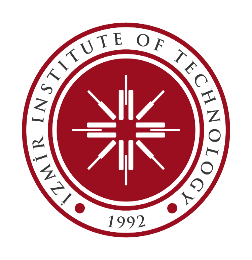 İZMİR YÜKSEK TEKNOLOJİ ENSTİTÜSÜBİRİM YÖNETİCİSİNİN SUNUŞU5018 Sayılı Kamu Mali Yönetimi ve Kontrol Kanunu’nun 41. maddesi gereğince hazırladığımız bu rapor; Sağlık Kültür ve Spor Daire Başkanlığının faaliyet alanlarını kapsayan konularda, planlama ve uygulama sonucu elde edilen bir yıllık verilerin sunumudur. Sağlık Kültür ve Spor Daire Başkanlığımız; Yükseköğretim Kurumlarının İdari Teşkilat hakkındaki 124 sayılı Kanun Hükmünde Kararnamenin 7. Bölümünde belirtilen faaliyetleri düzenlemek amacı ile kurulmuştur. Daire Başkanlığımız 2547 sayılı Yükseköğretim Kanunu ile kendisine verilen yetki ve sorumluluk çerçevesinde Enstitümüz mensuplarına en iyi şekilde hizmetlerini yürütmektedir. Daire Başkanlığımız, Enstitümüzün tüm kesimine sağlık, kültür ve spor alanında hizmet vermektedir. Amacımız; öğrencilerimizin sosyal açıdan gelişmeleri, kendilerine yeni faaliyet alanları yaratmaları, kültürel etkinlikler düzenlemeleri ve spor ihtiyaçlarını karşılayabilmeleridir. Aynı zamanda eğitim ve öğretimin desteklenmesi amacıyla bu alanda uygulama ve araştırmaların yapıldığı uygulama dairesidir.        Aylin HANCIOĞLU         SKS Daire BaşkanıİÇİNDEKİLERBİRİM YÖNETİCİSİNİN SUNUŞU	iiİÇİNDEKİLER	iiiI. GENEL BİLGİLER	5A.	MİSYON VE VİZYON	5B.	YETKİ, GÖREV VE SORUMLULUKLAR	5C.	İDAREYE İLİŞKİN BİLGİLER	81.	Fiziksel Yapı	81.1.	Toplam Kapalı Alan (m2)	81.2.	Sosyal Alanlar	9a.	Kantin ve Kafeteryalar	9b.	Yemekhaneler	9c.	Spor Tesisleri	9d.	Öğrenci Kulüpleri	9e.	Toplantı ve Konferans Salonları	…….91.3.	Hizmet Alanları	9a.	Personel Hizmet Alanları	9b.	Diğer Hizmet Alanları	92.	Teşkilat Yapısı	103.	Teknoloji ve Bilişim Altyapısı	114.	İnsan Kaynakları	124.1.	2547 Sayılı Kanunun 13-b/4 Maddesine Göre Görevlendirilen Akademik Personel Sayıları	124.2.	İdari Personel Sayıları	124.3.	İdari Personelin Eğitim Durumu	134.4.	İdari Personelin Hizmet Süresi	134.5.	İdari Personelin Yaş İtibariyle Dağılımı	144.6.	İdari Personel Eğitim Faaliyetleri	144.7.	Kısmi Zamanlı Öğrenci Sayıları	155.	Sunulan Hizmetler	155.1.	İdari Hizmetler	155.2.	Sağlık Faaliyetleri	345.3.	Döner Sermaye Faaliyetleri	355.4.	Diğer Hizmetler	385.5.	Başarılarımız	426.	Yönetim ve İç Kontrol Sistemi	42D.	DİĞER HUSUSLAR	43II. AMAÇLAR VE HEDEFLER	43A.	TEMEL POLİTİKA VE ÖNCELİKLER	43B.	İDARENİN STRATEJİK PLANINDA YER ALAN AMAÇ VE HEDEFLER	43C.	DİĞER HUSUSLAR	43III. FAALİYETLERE İLİŞKİN BİLGİ VE DEĞERLENDİRMELER	44A.	MALİ BİLGİLER	441.	Bütçe Uygulama Sonuçları	441.1.	Bütçe Giderleri	441.2.	Bütçe Gelirleri	442.	Temel Mali Tablolara İlişkin Açıklamalar	443.	Mali Denetim Sonuçları	454.	Diğer Hususlar	45B.	PERFORMANS BİLGİLERİ	451.	Program, Alt Program, Faaliyet Bilgileri	452.	Performans Sonuçlarının Değerlendirilmesi	452.1.	Alt Program hedef ve Göstergeleriyle İlgili Gerçekleşme Sonuçları ve Değerlendirmeler	452.2.	Performans Denetim Sonuçları	463.	Stratejik Plan Değerlendirme Tabloları	464.	Performans Bilgi sisteminin Değerlendirilmesi	485.	Diğer Hususlar	48IV. KURUMSAL KABİLİYET VE KAPASİTENİN DEĞERLENDİRİLMESİ	48A.	Üstünlükler	48    B.      FIRSATLARIMIZ………………………………………………………………………………………47C.	Zayıflıklar	48    D.      TEHDİTLER……………………………………………………………………………………………48e.	Değerlendirme	49V. ÖNERİ VE TEDBİRLER	49EKLER	50 GENEL BİLGİLERMİSYON VE VİZYONYETKİ, GÖREV VE SORUMLULUKLARİDAREYE İLİŞKİN BİLGİLERFiziksel YapıToplam Kapalı Alan (m2)A= Derslik; B= Bilgisayar Lab.; C=Diğer Lab., D=Atölye; E= Kantin, Kafeterya, Yemekhane vb.Sosyal Alanlar	       Kantin ve KafeteryalarKantin sayısı: 9 adetKantin alanı: 1.619,08m2Kafeterya sayısı: 2 adetKafeterya alanı: 337,56 m2YemekhanelerMerkezi KafeteryaÖğrenci yemekhane sayısı		: 3 AdetÖğrenci yemekhane alanı		: 1845 m²Öğrenci yemekhane kapasitesi		: 3750 KişiPersonel yemekhane sayısı		: 1 AdetPersonel yemekhane alanı		: 615 m²Personel yemekhane kapasitesi		: 1250 KişiYabancı Diller Y.O.Yemekhane Sayısı                                 : 1 AdetY.Diller yemekhane kapasitesi        	: 300 kişiY. Diller yemekhane alanı                     : 344,28 m²Spor TesisleriKapalı spor tesisleri alanı: 1.656 m2Açık spor tesisleri alanı: 4.684 m2Öğrenci KulüpleriÖğrenci toplulukları sayısı: 103 adetÖğrenci toplulukları alanı: 244,88 m2Toplantı ve Konferans SalonlarıBulunmamaktadır.Hizmet AlanlarıPersonel Hizmet AlanlarıDiğer Hizmet AlanlarıTeşkilat YapısıTeknoloji ve Bilişim Altyapısıİnsan Kaynakları 2547 Sayılı Kanunun 13-b/4 Maddesine Göre Görevlendirilen Akademik Personel Sayıları İdari Personel Sayıları İdari Personelin Eğitim Durumu İdari Personelin Hizmet Süresi İdari Personelin Yaş İtibariyle Dağılımı  31.12.2022 tarihindeki fiilen görev yapan idari personel sayısı esas alınır. 31.12.2022 tarihindeki fiilen görev yapan toplam idari personel sayısının yaş grafiği hazırlanır.İdari Personel Eğitim Faaliyetleri Kısmi Zamanlı Öğrenci Sayıları İşçilerİstihdam bulunmamaktadır.Sunulan Hizmetlerİdari HizmetlerFaaliyet Dönemi İçerisinde Yerine Getirilen HizmetlerKültür Hizmetlerine Bağlı Öğrenci Toplulukları Sayısı: 79 AdetSpor Hizmetleri Birimi Öğrenci Toplulukları Sayısı: 24 Adet Faaliyet Dönemi İçerisinde Yerine Getirilen Hizmetler	Spor Merkezinin Haftalık Çalışma Saati     Enstitümüzde bulunan spor salonu,Hafta içi        09:00-22:00 saatleri Hafta sonu    12:00-22:00 saatleri arasında açıktır.Hafta içi        65 saat hizmet verilmektedir.Hafta sonu    20 saat hizmet verilmektedir.TOPLAM     85 saat hizmet verilmektedir. (*)(*)Eğitim ve öğretim dönemi içerisinde geçerlidir. Tatil dönemlerinde mesai saatlerinde hizmet verilmektedir.Enstitümüzde bulunan yüzme havuzu,Hafta içi        09:00-22:00 saatleri arasında açıktır.Pazartesi genel temizlik ve bakım günüdür.Hafta içi        52 saat hizmet verilmektedir.TOPLAM     52 saat hizmet verilmektedir. (*)Beslenme Hizmetleri		:Beslenme Hizmetleri Birimince 2022 yılında gerçekleştirilen faaliyetler aşağıda belirtilmiştir. Sağlık Kültür ve Spor Daire Başkanlığı web sayfasında Beslenme Hizmetleri Şube Müdürlüğü’ne ait sayfada; beslenme hizmetleriyle ilgili bilgiler, yemek katkı payları, kantin fiyat listeleri, Asmalı Cafe  fiyat listeleri ilan edilmiştir.Aylık yemek menüleri oluşturulmuş, Yemekhane Kontrol Sisteminde duyurusu yapılmıştır.Beslenme Hizmetleri Birimimizde öğrencilerin kimlik kartlarına yemek parası yükleme işlemleri gerçekleştirilmiştir. KIOSK cihazlarında biriken paralar her gün alınmış, buradan alınan ve SKS yükleme noktasında toplanan yemek gelirleri Ziraat Bankasına elden teslim edilmiş, paranın bankaya yatırıldığına dair tarafımıza iletilen dekontlardaki tutarların doğruluğu sistemden kontrol edilerek, birimimizde dosyalanmıştır. Yükleme noktalarında yapılan işlemler, öğle yemeğinden yararlanan kişi sayıları vb. tüm bilgilere Edusis programı üzerinden ulaşılabilmektedir.Edusis programı üzerinden yemek yiyen kişi sayıları belirlenerek yemek faturasının oluşturulması sağlanmıştır. Oluşturulan faturaların kontrolü yapılmıştır.Yemek firmasından gelen üretim raporları, personel imza çizelgelerinin takibi yapılmış; teknik şartname, idari şartname ve sözleşmede yer alan hususların kontrolleri gerçekleştirilmiştir. Toplanan tüm belgelerin dosyalanması sağlanmıştır.Birimimiz ile ilgili parasal hareketler ve diğer faaliyetler hakkında aylık çalışma raporları düzenlenmiştir.Enstitümüzden ayrılan öğrenci ve personele, kartlarında bulunan hesap bakiyeleri iade edilmiştir.Kafeterya Binasında, mutfak katında bulunan dokuz adet, yemek salonlarında birer adet ve VIP mutfağında bir adet olmak üzere toplam on üç adet kameradan, yemek firmasının faaliyetleri takip edilmiştir.Kafeterya binası, Asmalı Kafeterya ve Kidonya Cafe ve kantinlerin denetimi yapılmış, denetim sonuçları rapor edilmiş, tespit edilen aksaklıkların çözümlenmesi konusunda gerekli çalışmalar yapılmıştır. Kafeterya Binasında yemek hizmeti veren firma personeli ve kantin personeline ait hijyen eğitim sertifikaları Sağlık Hizmetleri Birimi tarafından takip ve kontrol edilmiştir.Yemek ihalesi için gerekli çalışmalar yapılmış ve yemek ihalesi gerçekleştirilmiştir.İhale bitimlerinde kafeterya binasının devir teslim işlemleri yapılmıştır.Yemek firması tarafından üretimde kullanılmak üzere kafeterya mutfağına alınan malzemelerin kontrol ve kabulü yapılmıştır.Birimimizle ilgili yazışmalar gerçekleştirilmiştir.Akademik ve idari personelin ek göstergelerinin güncelleme işlemleri gerçekleştirilmiştir.  2022-2023 yemek bursu çalışması yapılmış ve 87 öğrenciye yemek bursu verilmiştir.Merkezi Kafeteryaya 20 tepsi kapasiteli fırın ve kıyma makinesi alınmıştır.	2022 yılında yemek hizmeti, Batı Mutfak Yemek San.Tic.Ltd.Şti ile B.R.T  Taşımacılık Tem.Hizm.Yemek san veTic.ltd.şti ünvanlı yemek firmaları tarafından Merkezi Kafeterya Binasında ve Yabancı Diller yemek salonunda yerinde üretim şeklinde gerçekleştirilmiş, toplam 327.519  kişi yemek hizmetinden faydalanmıştır. Günlük ortalama yemek hizmetinden faydalanan kişi sayısı minimum 444 kişi ve maksimum 2678 kişi olarak gerçekleşmiştir.	2022 yılında;03-07 Ocak 2022 tarihleri arasında Batı Mutfak Yemek San.Tic.Ltd.Şti’nden doğrudan temin usulü ile ₺21.00 birim fiyat üzerinden hizmet alınmıştır.Batı Mutfak Yemek  San. Tic.Ltd. Şti. ile 07-14 Ocak 2022 tarihleri arasında doğrudan temin usulü ile ₺21.00 birim fiyat üzerinden hizmet alınmıştır.Batı Mutfak Yemek  San. Tic.Ltd. Şti. ile 14-21 Ocak 2022 tarihleri arasında doğrudan temin usulü ile ₺21.00 birim fiyat üzerinden hizmet alınmıştır.Batı Mutfak Yemek  San. Tic.Ltd. Şti. ile pazarlık ihalesi usulüyle 24-Ocak 30 Nisan 2022 Tarihleri arasında ile ₺22.00 birim fiyat üzerinden hizmet alınmıştır.B.R.T  Taşımacılık Tem.Hizm.Yemek san veTic.ltd.şti ile 05-27 Mayıs 2022  tarihleri arasında doğrudan temin usulü ile ₺24.00 birim fiyat üzerinden hizmet alınmıştır.B.R.T  Taşımacılık Tem.Hizm.Yemek san veTic.ltd.şti ile 30 Mayıs-30 Eylül 2022 tarihleri arasında pazarlık ihalesi yapılmış, ₺27,50 birim fiyat üzerinden hizmet alınmıştır.Batı Mutfak Yemek  San. Tic.Ltd. Şti. ile 03-04 Ekim 2022 tarihleri arası            doğrudan temin  usulü ile ₺37,90 birim fiyat üzerinden hizmet alınmıştır.Batı Mutfak Yemek  San. Tic.Ltd. Şti. ile 05-07 Ekim 2022 tarihleri arası doğrudan temin usulü ile ₺37.90  birim fiyat üzerinden hizmet alınmıştır.Batı Mutfak Yemek  San. Tic.Ltd. Şti. ile 10 Ekim 2022 tarihi içindoğrudan temin usulü ile ₺37.90  birim fiyat üzerinden hizmet alınmıştır.Batı Mutfak Yemek  San. Tic.Ltd. Şti. ile 11 Ekim-31 Aralık 2022 tarihleri arasında pazarlık ihalesi yapılmış ₺ 37.90 birim fiyat üzerinden hizmet alınmıştır.2022 yılı akademik ve idari personel için günlük birim yemek fiyatları aşağıdaki gibidir;                  MEMURLARYukarıda yazılı rakamlar kişilerden alınan katkı bedelleri olup, aradaki fark kurumumuzca sübvanse edilmiştir.  	Enstitümüzde, İdari Bina, Fen Fakültesi, Mimarlık Fakültesi, Fizik Bölümü, Kimya Mühendisliği Bölümü, Makine Mühendisliği Bölümü, Bilgisayar Mühendisliği Binası, Kütüphane Binası ile Yabancı Diller Yüksekokulu’nda 9 kantin ve 2 adet kafeterya faaliyet göstermektedir                                                   2022 YILI YEMEK YİYEN KİŞİ SAYILARISağlık FaaliyetleriSUNULAN HİZMETLERSAĞLIK HİZMETLERİ:Enstitümüz Sağlık Merkezi bünyesinde diş kliniği, acil müdahale, laboratuvar ve psikolojik danışmanlık ve rehberlik hizmetleri verilmiştir.Sağlık Merkezi’nde 2021 yılında 1 Diş hekimi, 3 Hemşire, 1 Laborant ve 1 Psikolog olmak üzere toplam 7 sağlık personeli ile hizmet verilmiştirDiş kliniğinde 368  kişi tedavi edilmiştir. Acil Müdahaleye 694 kişi başvurmuş ve müdahaleleri yapılmıştır.  Laboratuvara 18 kişi tetkik için başvurmuştur. Hemşirelik hizmetleri;Birinci basamak  sağlık hizmetlerinin gerektirdiği Hemşirelik hizmetleri (enjeksiyon,pansuman,acil müdahale,kayıt,sterilizasyon…) hemşireler tarafından yürütülmüştür. Ayrıca;Daire Başkanlığımız tarafından yürütülen kantin ve kafeterya denetim komisyonunda Hemşire Gülsüm Çakır denetim çalışmalarında görev yapmıştır. Enstitü tarafından tıbbı atık komisyonu oluşturulmuştur. Hemşire Fatma Taş komisyon üyesi olarak çalışmalarda yer almıştır.Covid-19 pandemisi nedeniyle 17 Şubat ve 5 Ekim 2022 tarihlerinde Urla İlçe Sağlık Müdürlüğü tarafından yapılan aşılamaya Sağlık Hizmetleri tarafından destek verilmiştir.01.07.2022 tarihinde gerçekleştirilen 2021-2022 mezuniyet töreninde Hemşire Canan Ferrah ve Fatma Taş acil yardım hizmeti vermiştir.İYTE Çocuk Üniversitesi 23 Nisan Etkinlikleri kapsamında Hemşire Gülsüm Çakır ve Hemşire Canan Kayış görevlendirilmiştir.2022 yılında yapılan etkinlik ve organizasyonlarda  (bahar şenliği, spor müsabakaları vs.)  acil sağlık hizmeti verilmiştir.Psikolojik danışmanlıkBağımlılık konusunda yatkınlık gösterdiği tespit edilen 1 öğrenci YEDAM’a yönlendirildi.1 Mart 2022 tarihinde "Madde Bağımlılığı" başlıklı bilgilendirme yazısı ve broşürünün tüm öğrencilere e-posta yolu ile iletilmiştir2 Mart 2022 tarihinde "Alkol Bağımlılığı" başlıklı bilgilendirme yazısı ve broşürünün tüm öğrencilere e-posta yolu ile iletilmiştir.3 Mart 2022 tarihinde "Tütün Bağımlılığı" başlıklı bilgilendirme yazısı ve broşürünün tüm öğrencilere e-posta yolu ile iletilmiştir.4 Mart 2022 tarihinde "Teknoloji Bağımlılığı" başlıklı bilgilendirme yazısı ve broşürünün tüm öğrencilere e-posta yolu ile iletilmiştir.7 Mart 2022 tarihinde "Kumar Bağımlılığı" başlıklı bilgilendirme yazısının tüm öğrencilere e-posta yolu ile iletilmiştir.18 Mart 2022 tarihinde YEDAM bilgilendirme afişi ve Alkol Bağımlılığı broşürü tüm öğrencilere e-posta yoluyla iletilmiştir.22 Mart 2022 tarihinde Alkol Bağımlılığı Bilgilendirme sunumu tüm öğrencilere e-posta yoluyla iletilmiştir.29 Mart 2022 tarihinde Riskli Alkol Kullanımı ve Alkol Kullanım Bozukluğu ile ilgili bilgilendirici görseller tüm öğrencilere e-posta yoluyla iletilmiştir.5 Nisan 2022 tarihinde İzmir Emniyet Müdürlüğü Narkotik Suçlarla Mücadele Şube Müdürlüğü tarafından "Narko Gençlik Eğitimi" verilmiştir. Eğitim İYTE Gösteri Merkezinde gerçekleşmiştir. Yaklaşık 50 öğrenci katılım göstermiştir.15 Nisan 2022 tarihinde “Sigaranın Zararlarının Farkında Mısın?" başlıklı bilgilendirici görsel tüm öğrencilere e-posta yoluyla iletilmiştir.20 Nisan 2022 tarihinde Tütün Bağımlılığı broşürü tüm öğrencilere e-posta yoluyla iletilmiştir.27 Nisan 2022 tarihinde Tütün Bağımlılığı ile ilgili bilgilendirici sunu tüm öğrencilere e-posta yoluyla iletilmiştir.29 Nisan 2022 tarihinde “Sigara Vücudun Düşmanı” başlıklı sunu tüm öğrencilere e-posta yoluyla iletilmiştir.8-29 Haziran 2022 tarihlerinde "Madde Bağımlılığı" ile ilgili broşürler tüm öğrencilere e-posta yolu ile iletilmiştir.29 Haziran 2022 tarihinde Kültür ve Turizm Bakanlığı katkılarıyla Türkiye genelinde lisans ve yüksek lisans düzeyinde öğrenim gören öğrencilerin katılımına açık olan "Gençlerin Gözünden Uyuşturucu Madde Bağımlılığı Etkinliğinin" duyurusu tüm öğrencilerle paylaşılmıştır.30 Eylül 2022 tarihinde Bağımlılık ile Mücadele İl Koordinasyon Kurulu Toplantısına katılım gösterilmiştir.3 ekim 2022 tarihinde oryantasyon programı kapsamında yapılan etkinliklerde yer almak üzere İl Sağlık Müdürlüğü ile iletişime geçilmiştir. Görevli 2 psikolog tarafından yeni kayıt yaptıran öğrencilere İzmir’de ulaşabilecekleri ücretsiz ruh sağlığı hizmetleri ile ilgili bilgilendirme yapılmış; broşürler dağıtılmıştır.3 Ekim 2022 tarihinde Psikososyal Destek Çalışma Grubu Toplantısına katılım gösterilmiştir.6 Ekim 2022 tarihinde yeni kaydolan engelli öğrencilerin tespit edilmesi amacıyla bilgilendirme maili gönderilmiştir. 21 Ekim 2022 tarihinde Sağlık Bakanlığı İzmir İl Sağlık Müdürlüğü tarafından hazırlanan "Psikososyal Destek Rehberi" ile İzmir ilindeki "Psikososyal Destek Hizmetleri Listesi" tüm öğrencilere e-posta yoluyla iletilmiştir. Ayrıca iyte sks web sayfasında erişime sunulmuştur.ENGELSİZ İYTE BİRİMİ: 2022-2023 eğitim öğretim yılı başında yeni kayıt olan engelli öğrencilerle iletişime geçilerek engel durumları hakkında bilgi alınmıştır. Öğrencilere birim tanıtımı yapılarak ihtiyaç ve beklentileri alınmıştır.Tüm öğrencilere mail yoluyla “Engel nedir?” “Engel grupları nelerdir?” bilgilendirme maili gönderilmiş; Engelli Öğrenci Bilgi Paylaşım Formu paylaşılarak geri dönüş istenmiştir.Form doldurup gönderen öğrencilerle görüşmeler yapılarak ihtiyaçları kaydedilmiştir.Talepte bulunan öğrenciler için ders ve sınav düzenlemesi yazıları bölümlerine gönderilmiştir.Kasım ayında öğrencilerle tekrar iletişim kurularak takibi yapılmıştır.Öğretim Elemanı Bilgilendirme Kılavuzu, Pandemi Döneminde Yükseköğretimde Engelli Öğrenci El Kitabı, Engellilerde Bireyselleşme Serüveni, Engellilik ve Etik kitapçıkları Engelsiz İYTE web sayfasına konularak erişilebilirliği artırılmıştır.Aralık ayında Fiziksel engelli bir öğrencimizin talebi üzerine okula ulaşımı kurum araçlarıyla sağlanmıştır.                     2022 YILI MEDİKO SOSYAL HASTA SAYILARIDöner Sermaye FaaliyetleriBulunmamaktadır.Diğer HizmetlerSatınalma ve Tahakkuk Birimi 2022 Yılı Faaliyet Raporu                                             Kültür Sanat ve İletişim TopluluklarıSpor Takımları                                                                                               Malzeme      Hizmet BaşarılarımızEğitim ve Öğretim Alanındaki BaşarılarımızAraştırma ve Geliştirme Alanındaki BaşarılarımızToplumsal Katkı Alanındaki Başarılarımız Kültür Sanat ve Spor Alanındaki BaşarılarımızEnstitümüz bayan ve erkek tenis takımları 11-18 Nisan 2022 tarihleri arasında Sakarya Tenis Akademisinde düzenlenen Türkiye Üniversitelerarası 2. Lig Tenis Yarışmasında birinci oldular.Enstitümüz yelken takımı 2-3 Nisan 2022 tarihleri arasında İzmir Üçkuyular Marina’da Ege Açıkdeniz Yat Kulübü tarafından düzenlenen Genç EAYK Yelken Festivalinde 3. oldu.Enstitümüz yelken takımı 9-10 Nisan 2022 tarihleri arasında İzmir Urla İskele Limanında düzenlenen 11. Jimmy Key Kupası Universail Yelkenli Yat Yarışı’nda sınıfında 3. oldu.Enstitümüz yelken takımı 28-29 Mayıs 2022 tarihleri arasında İzmir Urla İskele Limanında düzenlenen URİYAT Tanju Okan Kupası’nda sınıfında 1. oldu.Enstitümüz yelken takımı 29-30 Ekim 2022 tarihleri arasında İzmir Üçkuyular Marina’da İzmir’in kurtuluşunun 100. yılı ve Cumhuriyet Bayramı adına Türkiye Yelken Federasyonu ve İzmir Büyükşehir Belediyesi tarafından düzenlenen Cumhuriyet Kupası Yat Yarışları’nda sınıfında 1. oldu.Yönetimsel ve Kamu Alanındaki BaşarılarımızUlusal ve Uluslararası İlişkiler Alanındaki BaşarılarımızYönetim ve İç Kontrol Sistemi1-Daire Başkanlığımızın faaliyetleri ile ilgili oluşturulan iş akış süreçleri güncellendi.2-Daire Başkanlığımız personelinin görev, yetki ve sorumlulukları ile ilgili güncellemeler yapıldı.3-Hasas görevler, bu görevlerle ilgili riskler ve risk düzeyleri belirlenerek kontrol tedbirleri oluşturuldu.4-2021 yılı iç kontrol sistemi değerlendirme raporu hazırlığında kullanılmak üzere ilgili soru formu doldurularak Strateji Geliştirme Daire Başkanlığı’na iletildi.5- Enstitümüz 2021-2022 Dönemi Revize İç Kontrol Standartlarına Uyum Eylem Planı ile belirlenen ve revizesi yapılan eylemlerin planda belirlenen tarih ve sürede tamamlanabilmesi için çalışmalar yapıldı.6-İç kontrol sisteminin işleyişi ile ilgili Daire Başkanlığımız personeli ile toplantı yapılarak genel bir değerlendirme yapıldı.DİĞER HUSUSLARBulunmamaktadır. AMAÇLAR VE HEDEFLERTEMEL POLİTİKA VE ÖNCELİKLERDaire Başkanlığımızın belirlediği misyon, vizyon ve temel değerler doğrultusunda çağdaş bilgi ve teknolojik gelişmeyi destekleyerek iç ve dış paydaşlarımızın hizmetine en iyi ve hızlı bir şekilde sunabilmek amacı ile;Kalite Yönetim Sisteminin yapısal şartlarına ve ilkelerine bağlı kalarak görev ve sorumluluklarımız içerisinde yer alan sağlık, kültür, spor ve beslenme hizmetlerimiz ve iş süreçlerimizi, iç ve dış paydaşlarımızın bugün ve gelecekteki ihtiyaç ve beklentilerini karşılamak üzere sürekli iyileştirmek ve geliştirmek kalite politikamızdır.İDARENİN STRATEJİK PLANINDA YER ALAN AMAÇ VE HEDEFLERDİĞER HUSUSLARBulunmamaktadır.FAALİYETLERE İLİŞKİN BİLGİ VE DEĞERLENDİRMELERMALİ BİLGİLERBütçe Uygulama SonuçlarıBütçe Giderleri Bütçe GelirleriTemel Mali Tablolara İlişkin AçıklamalarDaire Başkanlığımıza ait bütçe giderlerine ait ayrıntılı bilgi 5.4. Diğer Hizmetler başlığı altında yer almaktadır.Mali Denetim SonuçlarıBulunmamaktadırDiğer HususlarBulunmamaktadır.PERFORMANS BİLGİLERİProgram, Alt Program, Faaliyet BilgileriPerformans Sonuçlarının DeğerlendirilmesiÜçer aylık dönemler itibariyle hazırlanarak Strateji Geliştirme Daire Başkanlığı’na iletilmiştir.  Alt Program hedef ve Göstergeleriyle İlgili Gerçekleşme Sonuçları ve Değerlendirmeler2.2.Performans Denetim SonuçlarıBirimimiz görev alanı kapsamında performansa ilişkin 2022 yılı iç ve dış denetim uygulanmamıştır.Stratejik Plan Değerlendirme TablolarıPerformans Bilgi sisteminin DeğerlendirilmesiDaire Başkanlığımız faaliyetleri ile ilgili olarak kullanılan yazılımlar ve aylık faaliyet raporları ile veriler toplanmakta; Performans Bilgi Sistemi üzerinden faaliyetlerimizin verimliliği ölçülmektedir. Değerlendirme sonuçlarına göre yeni uygulama yöntemleri ve süreçleri geliştirilmektedir. Diğer HususlarBirimimiz görev alanı kapsamında sunulması gereken bilgiler yukarıda yer alan başlıklar altında sunulmuş olup, ayrıca ilave edilmesi gereken bilgi ve açıklama bulunmamaktadır. KURUMSAL KABİLİYET VE KAPASİTENİN DEĞERLENDİRİLMESİÜstünlükler- Enstitü’nün kültür ve spor faaliyetlerini desteklemesi - Etkinliklerin yönetim tarafından kabul görmesi ve desteklenmesi - Enstitü’müzün donanımlı bir spor ve fitness salonuna sahip olması - Yemek hizmetinin yerinde üretim şeklinde gerçekleştirilmesi ve bütün süreçlerinin takip edilmesi - Öğrenci topluluklarının satın alma taleplerinin yüksek düzeyde karşılanabilmesi - Kısmi zamanlı çalışabilecek öğrencilere iş imkanı sağlanabilmesi - Daire Başkanlığımızın bütün birimlerinin koordineli çalışılabilmesi  - Daire Başkanlığımız dışında da gerektiğinde Kurum geneline hizmet verebiliyor olmamız. - Kapalı yüzme havuzumuzun yarı olimpik yüzme müsabakalarına uygun olması (kulvarlar halinde bulunması)-Urla İlçesi yerel yönetimleri ve halkı ile yoğun iletişim halinde olunması ve karşılıklı işbirliği çalışmalarının yapılabilmesi.B.Fırsatlarımız; -Deniz kenarında olunması sebebiyle su üstü sporları için olanak sağlanmasıC.Zayıflıklar- Fiziksel mekanların yetersizliği - Kapalı alan spor tesislerinin talebi karşılamaması- Personel yetersizliği - Maddi kaynak yetersizliği -Kampüs alanının şehir merkezine uzak olması D.Tehditlerimiz;-Kampüs alanının deprem bölgesinde olmasıE.Değerlendirme- Kültür ve spor topluluklarının ihtiyaçları bütçe imkanları dahilinde karşılanmıştır. -Enstitümüz öğrencileri ve personeli için sosyal, kültürel ve sportif eğitimler ve etkinlikler düzenlenmiştir.-Fitness salonu olarak kullanılan alan genişletilmiş, önceden squash salonu olarak kullanılan alan revize edilerek fitness salonuna dahil edilmiştir.V. ÖNERİ VE TEDBİRLERSpor tesislerine sıkışıklık yaşanmaması ve planlama yapılabilmesi amacıyla randevu sistemine geçilmiştir. EKLERSAĞLIK KÜLTÜR VE SPOR DAİRE BAŞKANLIĞI2022 YILIBİRİM FAALİYET RAPORU01.01.2023Misyonİzmir Yüksek Teknoloji Enstitüsü Sağlık Kültür ve Spor Daire Başkanlığı olarak çağdaş bilgi ve teknolojik gelişmeyi destekleyerek, Daire Başkanlığımızın görev ve sorumluluk alanına giren, öğrencilerimizin ve personelimizin sağlık, kültür, spor ve beslenme ihtiyaçlarını karşılamak, sürekli iyileştirmek ve geliştirmektir.VizyonHizmet verdiğimiz tüm alanlarda kaynaklarımızı etkin ve verimli bir şekilde kullanmak, yüksek düzeyde fayda sağlamaya odaklı, katılımcı, öncü ve topluma duyarlı olmaktır.Birimin Kuruluş Mevzuatı 2547 sayılı Yüksek Öğrenim Kanununun 2880 sayılı değişik 46. ve 47. maddeleri uyarınca; ayrıca yükseköğretim üst kuruluşlar ile yükseköğretim kurumlarının idari teşkilatı hakkında kanun hükmünde kararname KHK'nin Tarihi - No: 07/10/1983 – 124 Yetki Kanunu Tarihi - No: 17/06/1982 - 2680 Yayımlandığı Resmi Gazete Tarihi: 03.02.1984 Resmi Gazete Sayısı: 18301 gereğince kurulmuşturYetki, Görev ve SorumluluklarDaire Başkanlığımız’ın görev ve sorumlulukları “Yükseköğretim Kurumları, Mediko-Sosyal Sağlık, Kültür ve Spor İşleri Dairesi Uygulama Yönetmeliği” ile düzenlenmiştir.Sağlık HizmetleriMADDE 11.a) Üniversitenin bütün öğrencileri ile çalışanları, emeklileri ve çalışanların bakmakla yükümlü olduğu bireyleri için sağlık fişi düzenlemek,b) Üniversitedeki bütün öğrencileri imkanlar ölçüsünde her yıl bir defa zorunlu olarak sağlık kontrolünden geçirmek ve tespit edilen bulguları sağlık fişine işlemek,c) Öğrencilere, gerektiği zamanlarda koruyucu aşılar uygulamak,d) Öğrencilerle, üniversitede görevli diğer personel için, sağlıklarını korumak, bu konuda bilgilerini arttırmak ve eğitmek amacıyla konferanslar düzenlemek, ilgili filmleri göstermek ve gerekirse broşürler dağıtmak,e) Öğrencilerle diğer personelin muayeneleri ile ayakta tedavilerini yapmak,f) Yatırılarak inceleme ve tedavisi gereken hastaların, ilgili sağlık kuruluşlarına gönderme işlemleri ile her türlü laboratuvar tahlilleri ve radyolojik incelemelerini yapmak veya yaptırmak,g) Öğrencilerin, bütçe imkanları ölçüsünde görevli hekimlerce saptanacak ilaç, gözlük, ortopetik cihaz vb. ihtiyaçları sağlamak,h) Tedavi masraflarını T.C. Emekli Sandığı ve Sosyal Sigortalar Kurumu tarafından karşılanan öğrencilerin, bu giderleri ile gözlük ve ortopedik araç masraflarının söz konusu kurumlar tarafından daireye ödenmesin sağlamak,5258 Sayılı Aile Hekimliği Pilot Uygulaması Hakkında Kanun’un yürürlüğe girmesinden sonra Sağlık Hizmetleri Birimi tarafından yürütülen faaliyetler aşağıdaki şekilde sürdürülmektedir. a) Üniversitenin bütün öğrencileri ile çalışanları, emeklileri ve çalışanların bakmakla yükümlü olduğu bireyleri için sağlık fişi düzenlemek, b) Öğrencilere, gerektiği zamanlarda koruyucu aşılar uygulanmasını sağlamak, c) Öğrencilerle, üniversitede görevli diğer personel için, sağlıklarını korumak, bu konuda bilgilerini arttırmak ve eğitmek amacıyla konferanslar düzenlemek, ilgili filmleri göstermek ve gerekirse broşürler dağıtmak, d) Öğrencilerle diğer personelin muayeneleri ile ayakta tedavilerini yapmak, Psikolojik Danışma ve Rehberlik Hizmetleri
MADDE 14. Psikolojik Danışma ve Rehberlik Hizmetleri olarak öğrencilerin karşılaştıkları duygusal, sosyal, eğitime veya meslek ve iş seçimine ilişkin sorunların çözümünde onlara danışmanlık ve rehberlik yapar ve bu amacını gerçekleştirmek için aşağıdaki hizmetleri yürütür:
a) Yeni öğrencilere, üniversite, kurallar ve yakın çevre hakkında tanıtıcı ve aydınlatıcı bilgiler vermek, öğrencinin çevreye ve üniversiteye alışmasını sağlamak,
b) Öğrencilerin sorunlarını saptamak ve çözümü için ilgili kurumlarla işbirliği yapmak,
c) Bulundukları bölümü değiştirmek isteyen öğrencilerin kendi ilgi ve yeteneklerini tanımasına ve uygun seçimler yapmasına yardımcı olmak,
d) Öğrencilere ileride sahip olacakları mesleğe ilişkin bilgiler vermek ve onları çevredeki iş imkanlarından haberdar etmek. Özel kamu kuruluşları ile işbirliği yaparak, mezunlara iş bulmaya yardımcı olmak ve işe yerleştirilen mezunları imkanları ölçüsünde izlemek,
e) Duygusal sorunları olan öğrencilere, istek ve ihtiyaçlarına göre bireysel veya grupla psikolojik danışma yapmak. Bireyin önemli kararlar almasına, kendisini daha iyi tanımasına, çevresindeki insanlarla daha etkili ilişkiler kurmasına yardımcı olmak,
f) Öğrencilerle ilgili olarak havale edilen vakalarda yetkililerce ön görüşme yapılmasını ve gerektiğinde onlara psikolojik testler uygulanmasını sağlamak. Yapılan değerlendirme sonucuna göre öğrenciyi ilgili hizmet birimine göndermek.Sosyal HizmetlerMADDE 15. Dairede, Sosyal Hizmetler olarak aşağıdaki hizmetler yürütülür:a) Öğrencilerin barınma, beslenme, burs ve kredi gibi temel ihtiyaçlarının karşılanması için gerekli hizmetleri sağlamak, bu hizmetleri sunan kuruluşlarla işbirliği yaparak hizmetin daha iyi yürütülmesini sağlamak ve yurt kantin ve kafeteryalarının en iyi şekilde hizmet vermesi için çaba göstermek,
b) Çeşitli konuları içeren kitap ve periyodik bulunduran okuma salonları açarak, öğrencilerin ilgi alanlarına göre bilgi edinmelerine, yeni ilgi alanları kazanmalarına yardım etmek ve boş zamanlarını okuyarak değerlendirmelerini özendirmek,
c) Öğrencilerin ve çalışanların sömestre ve yaz tatilleri için, dinlenme tesisleri veya kamp yerleri kurmak veya bu konuda faaliyet gösteren kuruluşlarla anlaşarak hizmetin görülmesini sağlamak.
d) Öğrencilerin ve çalışanların ulaşım hizmetlerinin görülmesini temin etmek veya bu konuda faaliyet gösteren kuruluşlarla anlaşarak, hizmetin en iyi şekilde yürütülmesini sağlamak,
e) Üniversitede çalışanların okul öncesi çağdaki ve okul çağındaki çocuklarının çalışma saatleri içinde bakımları ve eğitimlerine yardımcı olmak üzere, kreş, yuva ve benzeri birimler kurmak ve bu konuda ilgili kuruluşlarla işbirliği yaparak hizmetin en iyi şekilde görülmesini sağlamak. Kültür Hizmetleri
MADDE 16. Dairede kültür hizmetleri olarak öğrencilerin ilgi alanlarına göre boş zamanlarını değerlendirmek, yeni ilgi alanları ile birlikte dinlenme ve eğlence alışkanlığı kazanmalarını sağlamak, güzel sanatlarla ilgili faaliyetleri izlemelerini, isterlerse bu faaliyetlere katılmalarını da temin etmek amacıyla aşağıda gösterilen hizmetler yürütülür:a) Resim ve fotoğraf sergileri açmak, konser, konferans, tiyatro ve benzeri sanat ve kültür alanlarında faaliyetler düzenlemek ve bu maksatla bu çeşit faaliyetlerde bulunan kuruluşlarla işbirliği yaparak, öğrencilerin daha geniş ölçüde sanat ve kültür faaliyetlerinden yararlanmalarını sağlamak,
b) Öğrencilerin boş zamanlarında ilgi ve yeteneklerine göre sanat ve kültür çalışmaları yapmaları için resim, fotoğraf, el sanatları, halk dansları, klasik dans, müzik ve benzeri faaliyet alanlarında kurslar, çalışma grupları, korolar oluşturmak, bu grup ve koroların üniversite içinde ve dışında konser, gösteri, sergi ve karşılaşma gibi faaliyetlerde bulunmalarını veya karşılaşmalara katılmalarını sağlamak. Spor HizmetleriMADDE 17. Dairede spor hizmetleri olarak öğrencilerin ve çalışanların beden sağlıklarını korumak ve geliştirmek, onlara disiplinle çalışma alışkanlığı kazandırmak, spora ilgi duymalarını sağlamak, enerjilerini bu olumlu yöne yöneltmek, boş zamanlarını değerlendirmek için ilgi duydukları spor dalında çalışmalarını sağlamak üzere aşağıdaki hizmetler yürütülür:
a) Grup çalışmaları ve karşılaşmalar düzenlemek, spor birlikleri kurmak,
b) Bu amaçlarla kurulmuş bulunan yurt dışı ve yurt içi kuruluşlarla işbirliği yaparak, bu alandaki çalışmaları yaygınlaştırmak, üniversiteyi temsilen öğrencilerin yarışma ve karşılaşmalara katılmalarını sağlamak.
c) Üniversitelerin tüm spor, tesis ve malzemelerinin tek elden kullanılmasını, elemanların planlı bir şekilde çalışmalarını ve bir merkezden yönetilmelerini sağlamak.İdari Bina AlanlarıEğitim AlanlarıEğitim AlanlarıEğitim AlanlarıEğitim AlanlarıSosyal AlanlarSirkülasyon AlanıSpor AlanlarıSpor AlanlarıToplam Alanİdari Bina AlanlarıABCDESirkülasyon AlanıAçıkKapalıToplam Alan1.101,67----5.005,8-4.6841.65612.447,47Fiziki Alan AdıSayıToplam Alan (m2)Kullanan Kişi Sayısıİdari Personel Ofisi20803,8421Servis491,126Toplam24894,9627SayıToplam Alan (m2)Ambar/Depo1172Arşiv134,71Atölye--Toplam2206,71SayıToplam Kayıt Tutarı (TL)SayıToplam Kayıt Tutarı (TL)SayıToplam Kayıt Tutarı (TL)1Masaüstü bilgisayar255.02.01.01.01.012876.684,642Taşınabilir bilgisayar255.02.01.01.0222.885,1 3Kitap255.07.02.014Projeksiyon255.02.05.01.0111150,5 5Slayt makinesi255.02.05.01.026Tepegöz255.02.05.01.027Episkop255.02.05.01.038Baskı makinesi255.02.03.999Fotokopi makinesi255.02.03.0126.360,00 10Faks255.02.04.021472.00 11Fotoğraf makinesi255.02.05.04.021398,99 12Kameralar255.02.05.04.011438.326,4 13Televizyonlar255.02.05.04.0244.548, 9914Tarayıcılar255.02.02.0221.583,1515Müzik setleri255.02.05.02.011300,0016Mikroskop (01)253.03.06.06.011316,2517DVD’ler255.07.03.071101,62 18Diğer19Barkod Basma Cihazı (Termal Yazıcı)255.2.2.1.5-122332,520Barkod Okuyucu253.2.8.991448,40Kadro UnvanıSayıProfesörDoçentDoktor Öğretim ÜyesiÖğretim GörevlisiOkutmanAraştırma GörevlisiUzmanÇeviriciEÖPToplamHizmet SınıfıDoluBoşBaşka Birimde GörevlendirilenBirimde GörevlendirilenFiilen Görev Yapan ToplamGenel İdari Hiz.1254715Sağlık Hiz.9134-5Teknik Hiz.1--34Eğitim Öğretim Hiz.-----Avukatlık Hiz.-----Din Hiz.-----Yardımcı Hiz.1-133Toplam231891327Hizmet SınıfıEğitim DerecesiEğitim DerecesiEğitim DerecesiEğitim DerecesiEğitim DerecesiHizmet SınıfıİlköğretimLiseÖnlisansLisansLisansüstüGenel İdari Hizmetler-3  3 81Sağlık Hizmetleri- - - 41Teknik Hizmetler- 1 3 --Eğitim Öğretim Hizmetleri- - - --Avukatlık Hizmetleri- - - --Din Hizmetleri- - - --Yardımcı Hizmetler2 1 - --Toplam2 5 6 122Hizmet SınıfıHizmet SüresiHizmet SüresiHizmet SüresiHizmet SüresiHizmet SüresiHizmet SüresiHizmet Sınıfı1–3 Yıl4–6 Yıl7–10 Yıl11–15 Yıl16–20 Yıl21–ÜzeriGenel İdari Hizmetler--13-11Sağlık Hizmetleri--- 3-2Teknik Hizmetler -- -2 -2Eğitim Öğretim Hizmetleri -- - -- -Avukatlık Hizmetleri -- - -- -Din Hizmetleri -- - -- -Yardımcı Hizmetler 1--2- -Toplam 1-110-15Hizmet SınıfıYaş AralığıYaş AralığıYaş AralığıYaş AralığıYaş AralığıYaş AralığıHizmet Sınıfı21-2526-3031-3536-4041-5051- ÜzeriGenel İdari Hizmetler---285Sağlık Hizmetleri---32 -Teknik Hizmetler--1-21Eğitim Öğretim Hizmetleri------Avukatlık Hizmetleri------Din Hizmetleri------Yardımcı Hizmetler-1---2Toplam-115128Programın Türü ve Adı(Hizmet İçi Eğitim /Kurs/ Diğer)Programın TarihiKatılan Kişi SayısıHizmet İçi Eğitim4734 sayılı Kamu İhale Kanunu Elektronik Uygulama Yönetmeliği (Uzaktan Eğitim)13.10.202214.10.202210Kısmi Zamanlı Öğrenci SayılarıErkekKadınToplamKısmi Zamanlı Öğrenci Sayıları363174537İşçilerSayıSürekli İşçiler-657 4/B Sözleşmeli Personel-Toplam-HİZMET ADIGerçekleşme RakamıKapalı Spor Salonu Haftalık Çalışma Saati85Açık Tesisler Haftalık Çalışma Saati85Yarı Olimpik Kapalı Yüzme Havuzu Haftalık Çalışma Saati72Spor Tesisleri Toplam Kullanıcı Sayısı24.162Diş Kliniğinde Tedavi Edilen Hasta Sayısı368Acil Biriminde Müdahale Edilen Hasta Sayısı694Laboratuvara Tetkik İçin Başvuran Hasta Sayısı18Psikolojik Danışma Biriminde Danışmanlık Hizmeti Verilen Danışan Sayısı702Psikolojik Danışma Birimi Aracılığı ile Verilen Seminer Sayısı4Kafeterya Binasında 2022 Yılında Yemek Yiyen Sayısı327.519Topluluk AdıEtkinlik AdıEtkinlik Tarihi/YeriAkademik Danışman İYTE Genç TEMAZeytinlik Bakımı ve Budaması26.02.2022/ADT ZeytinliğiDoç. Dr. Koray VELİBEYOĞLU İYTE Genç TEMASeminer “Sakızağacı Bakımı ve Budamsı”01.03.2022/TAM Binası Toplantı SalonuDoç. Dr. Koray VELİBEYOĞLU İYTE Genç TEMAGenç TEMA Kordinasyon Toplantısı05.03.2022/AntalyaDoç. Dr. Koray VELİBEYOĞLU İYTE Genç TEMASeminer “Dünya Su ve Orman Günü”22.03.2022/TAM Binası Toplantı SalonuDoç. Dr. Koray VELİBEYOĞLU İYTE Genç TEMAKampüs Temizleme Günü25.03.2022/Yabancı Diller YüksekokuluDoç. Dr. Koray VELİBEYOĞLU İYTE Genç TEMAGediz Deltası Doğa Yürüyüşü ve Kuş Gözlemi26.03.2022/GedizDoç. Dr. Koray VELİBEYOĞLU İYTE Genç TEMAZeytin Okulu Gezisi01.04.2022/KaraburunDoç. Dr. Koray VELİBEYOĞLU İYTE Genç TEMAKampüs Temizleme Günü19.04.2022/Kütüphane BahçesiDoç. Dr. Koray VELİBEYOĞLU İYTE Genç TEMAPanel “Su Penceresinden İklim Krizi”26.04.2022/TAM Binası Toplantı SalonuDoç. Dr. Koray VELİBEYOĞLU İYTE Genç TEMAKampüs Temizleme Günü24.05.2022/Prof.Dr. Erdal Saygın Amfisi BahçesiDoç. Dr. Koray VELİBEYOĞLU İYTE Genç TEMAGezi “Urla’nın 5 Gizemi”27.05.2022/UrlaDoç. Dr. Koray VELİBEYOĞLU İYTE Genç TEMAMeşe Palamudu Toplama Etkinliği30.10.2022/Yelki-GüzelbahçeDoç. Dr. Koray VELİBEYOĞLU İYTE Genç TEMAGenel Toplantı31.10.2022/Kütüphane Toplantı SalonuDoç. Dr. Koray VELİBEYOĞLU İYTE Genç TEMAMeşe Palamudu Toplama Etkinliği12.11.2022/Palamutluk-GüzelbahçeDoç. Dr. Koray VELİBEYOĞLU İYTE Genç TEMASeminer “Biyoloji Çeşitliliği”24.11.2022/TAM Binası Toplantı SalonuDoç. Dr. Koray VELİBEYOĞLU İYTE Genç TEMAKampüs Temzileme Günü19.12.2022/Şenlik Alanı ve Bilim ParkıDoç. Dr. Koray VELİBEYOĞLUİYTE IsaweProf.Dr. Gülden Gökçen AKKURTTasarımKitap Bağışı25.02.2022/Sarısu İlkokulu ve Karburç İlk ve Ortaokulu-KirazDoç.Dr. Tonguç AKIŞTasarımÇerçeve Atölye03.03.2022/Mimarlık fak. Topluluk OdasıDoç.Dr. Tonguç AKIŞTasarımEğitim “Rhino Başlangıç”04.03.2022/TeamsDoç.Dr. Tonguç AKIŞTasarımKriz Atölyesi18.03.2022/İzmir Mimarlık Merkezi-KonakDoç.Dr. Tonguç AKIŞTasarımMaske Atölyesi08.04.2022/Mimarlık Fak. Topluluk OdasıDoç.Dr. Tonguç AKIŞTasarımOrtak Atölyeler Günü15.04.2022/Hacettepe Üniv. - AnkaraDoç.Dr. Tonguç AKIŞTasarımColor İYTE11.05.2022/Gülbahçe-Surf HouseDoç.Dr. Tonguç AKIŞTasarımTurnuva “Basketbol”17.05.2022/Mimarlık Fak.Doç.Dr. Tonguç AKIŞTasarımSunum “Dövme Tasarımı”23.05.2022/İYTE Gösteri MerkeziDoç.Dr. Tonguç AKIŞTasarımSöyleşi “AIESEC”25.05.2022/İYTE Gösteri MerkeziDoç.Dr. Tonguç AKIŞTasarımGenel Toplantı25.10.2022/Mimarlık Fak. B Blok StüdyoDoç.Dr. Tonguç AKIŞTasarımEğitim “Seramik Atölyesi”03.11.2022/Mimarlık Fak. Tamer Taşkın StüdyosuDoç.Dr. Tonguç AKIŞTasarımEğitim “Seramik Boyama Atölyei”10.11.2022/Mimarlık Fak. Topluluk OdasıDoç.Dr. Tonguç AKIŞTasarımAtölyeler Günü17.11.2022/Mimarlık Fak. 101-102-108 StüdyolarıDoç.Dr. Tonguç AKIŞTasarımSöyleşi “Erasmus Sohbetleri”24.11.2022/Mimarlık Fak. Topluluk OdasıDoç.Dr. Tonguç AKIŞTasarımEğitim “Revit”23.12.2022/Mimarlık Fak. A-2012Doç.Dr. Tonguç AKIŞIEEEEğitim “Pyhton”06.01.2022/Mat. Böl. Z-11Prof.Dr. Mustafa Aziz ALTINKAYAIEEESöyleşi “Photonics Talk”07.01.2022/Teknopark Urla Toplantı SalonuProf.Dr. Mustafa Aziz ALTINKAYAIEEETeknik Gezi “Enercon AERO”07.01.2022/GaziemirProf.Dr. Mustafa Aziz ALTINKAYAIEEEEğitim “C Eğitimi”12.03.2022/Makine Müh. D-14Prof.Dr. Mustafa Aziz ALTINKAYAIEEEIztech Hyperjam14.03.2022/TeamsProf.Dr. Mustafa Aziz ALTINKAYAIEEEEğitim “C Eğitimi”26.03.2022/Makine Müh. D-14Prof.Dr. Mustafa Aziz ALTINKAYAIEEEEğitim “C Eğitimi”02.04.2022/Elektrik-Elektonik Müh. Z-41 Prof.Dr. Mustafa Aziz ALTINKAYAIEEEIEEE ve Anten Yayılım Topluluğu Ortak Etkinlik05.04.2022/İYTE Gösteri MerkeziProf.Dr. Mustafa Aziz ALTINKAYAIEEEEğitim “IEEE Photonic Society Optik”07.04.2022/TeamsProf.Dr. Mustafa Aziz ALTINKAYAIEEEYarışma “Iztech H-Star”12.05.2022/İYTE Gösteri MerkeziProf.Dr. Mustafa Aziz ALTINKAYAIEEEKonferans “IEEE Türkiye Haberleşme Zirvesi”14.05.2022/Prof.Dr. Erdal Saygın AmfisiProf.Dr. Mustafa Aziz ALTINKAYAIEEEYarışma “Iztech H-Star”16.05.2022/İYTE Gösteri MerkeziProf.Dr. Mustafa Aziz ALTINKAYAIEEEYarışma “Iztech H-Star”	17.05.2022/İYTE Gösteri MerkeziProf.Dr. Mustafa Aziz ALTINKAYAIEEEDeğerlendirme “Iztech H-Star”21.05.2022/Youtube KanalıProf.Dr. Mustafa Aziz ALTINKAYAIEEEGenel Toplantı05.10.2022/Kütüphane Topantı SalonuProf.Dr. Mustafa Aziz ALTINKAYAIEEEGenel Toplantı25.10.2022/İYTE Gösteri MerkeziProf.Dr. Mustafa Aziz ALTINKAYAIEEETeknik Gezi “İzmir Biyotıp ve Genom Merkezi”26.10.2022/BalçovaProf.Dr. Mustafa Aziz ALTINKAYAIEEEEğitim “Temel Elektronik”10.11.2022/Makine Müh. D-14Prof.Dr. Mustafa Aziz ALTINKAYAIEEEEğitim “Temel Elektronik”11.11.2022/Makine Müh. D-14Prof.Dr. Mustafa Aziz ALTINKAYAIEEEEğitim “LinkedIN”16.11.2022/ Mat. Böl. Z-11Prof.Dr. Mustafa Aziz ALTINKAYAIEEESöyleşi “Late Night Talks”18.11.2022/Mak. Müh. Seminer SalonuProf.Dr. Mustafa Aziz ALTINKAYAIEEEEğitim “Python 101”21.11.2022/Mat. Böl. Z-11Prof.Dr. Mustafa Aziz ALTINKAYAIEEEEğitim “Python 101”23.11.2022/Mat. Böl. Z-11Prof.Dr. Mustafa Aziz ALTINKAYAIEEESöyleşi “Event of the Day”24.11.2022/Makine Müh. Topluluk OdasıProf.Dr. Mustafa Aziz ALTINKAYAIEEEIEEE EMB Türkiye Öğrenci Buluşması26.11.2022/İYTE Gösteri MerkeziProf.Dr. Mustafa Aziz ALTINKAYAIEEEIEEE EMB Türkiye Öğrenci Buluşması27.11.2022/İYTE Gösteri MerkeziProf.Dr. Mustafa Aziz ALTINKAYAIEEEEğitim “C Programlamaya Giriş”27.11.2022/Mat. Böl. Z-11Prof.Dr. Mustafa Aziz ALTINKAYAIEEEEğitim “Python 101”28.11.2022/Mat. Böl. Z-11Prof.Dr. Mustafa Aziz ALTINKAYAIEEESöyleşi “Event of the Day”29.11.2022/Mat. Böl. Z-11Prof.Dr. Mustafa Aziz ALTINKAYAIEEEEğitim “Python 101”30.11.2022/Mat. Böl. Z-11Prof.Dr. Mustafa Aziz ALTINKAYAIEEESöyleşi “Event of the Day”02.12.2022/Mak. Müh. D-14Prof.Dr. Mustafa Aziz ALTINKAYAIEEEEğitim “C Programlamaya Giriş”03.12.2022/Mat. Böl. Z-11Prof.Dr. Mustafa Aziz ALTINKAYAIEEEEğitim “C Programlamaya Giriş”04.12.2022/Mat. Böl. Z-11Prof.Dr. Mustafa Aziz ALTINKAYAIEEEKonferans “Sağlık Bilinci”07.12.2022/İYTE Gösteri MerkeziProf.Dr. Mustafa Aziz ALTINKAYAIEEESöyleşi “Late Night Talk”09.12.2022/Mak. Müh. Seminer SalonuProf.Dr. Mustafa Aziz ALTINKAYAIEEEEğitim “Solidworks”10.12.2022/Mat. Böl. Z-11Prof.Dr. Mustafa Aziz ALTINKAYAIEEEÇalıştay “Yazılım Zirvesi”15.12.2022/Bakırçay ÜniversitesiProf.Dr. Mustafa Aziz ALTINKAYAIEEEÇalıştay “Yazılım Zirvesi”16.12.2022/Bakırçay ÜniversitesiProf.Dr. Mustafa Aziz ALTINKAYAIEEEEğitim “Arduino”17.12.2022/Mak. Müh. D-7Prof.Dr. Mustafa Aziz ALTINKAYAIEEEEğitim “Arduino”18.12.2022/Mak. Müh. D-7Prof.Dr. Mustafa Aziz ALTINKAYAIEEESöyleşi “Late Night Talks”23.12.2022/Mak. Müh. Seminer SalonuProf.Dr. Mustafa Aziz ALTINKAYAIEEESeminer “Lisanların Evrimi”23.12.2022/Teknopark Urla SalonuProf.Dr. Mustafa Aziz ALTINKAYAIEEETeknik Gezi “Türk Hava Kurumu”29.12.2022/SelçukProf.Dr. Mustafa Aziz ALTINKAYAYazılımGenel Toplantı02.11.2022/İYTE Gösteri MerkeziDoç.Dr. Tolga AYAVEğitim “Temel Git/Gittub”29.11.2022/ Bil. Müh. D-5Eğitim “Path4 Game”30.11.2022/Mak. Müh. D-14Eğitim “Programming Python”01.12.2022/Mat. Böl. Z-11Eğitim “Code Night”01.12.2022/Mak. Müh. D-14Eğitim “Path4 Game”05.12.2022/Mak. Müh. D-14Eğitim “Path4 Game”07.12.2022/Mak. Müh. D-14Eğitim “Programming With Python”08.12.2022/Mat. Böl. Z-11Eğitim “Path4 Game”14.12.2022/Mak. Müh. D-14Eğitim “Programming With Python”15.12.2022/Mat. Böl. Z-11Eğitim “Docker”19.12.2022/Bilg. Müh. D-5Eğitim “Programming With Python”22.12.2022/ Mat. Böl. Z-11IAESTEDr. Öğr. Üyesi Erdal UZUNLARİYTE ATAKİnovasyonSöyleşi “Prof.Dr. Erdal Bedir”04.01.2022/İYTE Gösteri MerkeziÖğr.Gör. Nevzat AKERENİnovasyonSöyleşi “Dr.Öğr. Üyesi Ferhat Bingöl06.01.2022/İYTE Gösteri MerkeziÖğr.Gör. Nevzat AKERENİnovasyonEğitim “Design 101”19.02.2022/Teknopark Urla SalonuÖğr.Gör. Nevzat AKERENİnovasyonEğitim “Design 101 Sunum”26.02.2022/Teknopark Urla SalonuÖğr.Gör. Nevzat AKERENİnovasyonSöyleşi “Prof.Dr. Gamze Tanoğlu”01.03.2022/İYTE Gösteri MerkeziÖğr.Gör. Nevzat AKERENİnovasyonTanıtım “Createch-2022”09.03.2022/İYTE Gösteri MerkeziÖğr.Gör. Nevzat AKERENİnovasyonTanıtım “Createch-2022”10.03.2022/İYTE Gösteri MerkeziÖğr.Gör. Nevzat AKERENİnovasyonSöyleşi “Prof.Dr. Ramazan Tuğrul Senger”15.03.2022/TAM Binası Toplantı SalonuÖğr.Gör. Nevzat AKERENİnovasyonSöyleşi “Prof.Dr. Ahmet Yemenicioğlu”29.03.2022/TAM Binası Toplantı SalonuÖğr.Gör. Nevzat AKERENİnovasyonSöyleşi “Doç.Dr. Mustafa Özuysal”12.04.2022/TAM Binası Toplantı SalonuÖğr.Gör. Nevzat AKERENİnovasyonTeknik Gezi “Bosch”06.05.2022/ManisaÖğr.Gör. Nevzat AKERENİnovasyonYarışma “Bingo ve Hediye Arama”11.05.2022/ Şenlik AlanıÖğr.Gör. Nevzat AKERENİnovasyonYarışma “Game Summit”14.05.2022/Teknopark Urla SalonuÖğr.Gör. Nevzat AKERENİnovasyonYarışma “Game Summit”15.05.2022/Teknopark Urla SalonuÖğr.Gör. Nevzat AKERENİnovasyonGenel Toplantı24.10.2022/İYTE Gösteri MerkeziÖğr.Gör. Nevzat AKERENİnovasyonSöyleşi “Prof.Dr. Yusuf Baran”01.11.2022/TAM Binası Toplantı SalonuÖğr.Gör. Nevzat AKERENİnovasyonTanıtım “Teknofest”16.11.2022/TAM Binası Toplantı SalonuÖğr.Gör. Nevzat AKERENİnovasyonSunum “Sust’INO”06.12.2022/İYTE Gösteri MerkeziÖğr.Gör. Nevzat AKERENİnovasyonTeknik Gezi “İnci Akü”15.12.2022/ManisaÖğr.Gör. Nevzat AKERENİnovasyonSöyleşi “Prof.Dr. Şebnem Harsa”15.12.2022/Prof.Dr. Erdal saygın AmfisiÖğr.Gör. Nevzat AKERENBilim ve TeknolojiProf.Dr. Ramazan Tuğrul SENGERGirişimExperience Line31.03.2022/Rien CafeDr.Öğr. Üyesi Nesli ERDOĞMUŞGirişimYarışma “Bilgi yarışması”12.05.2022/Bilim ParkıDr.Öğr. Üyesi Nesli ERDOĞMUŞGirişimGenel Toplantı09.11.2022/Elektrik-Elektronik Böl. Toplantı SalonuDr.Öğr. Üyesi Nesli ERDOĞMUŞAntropolojiÖğr.Gör. Ozan UŞTUKYaşam BilimleriKermes “Kitap Kampanyası”12.05.2022/Bilim ParkıDr.Öğr.Üyesi Hüseyin Atakan EKİZYaşam BilimleriGenel Toplantı25.10.2022/MBG Böl. K-106Dr.Öğr.Üyesi Hüseyin Atakan EKİZYaşam BilimleriSöyleşi “Prof.Dr. Evrim Pesen Okvur”25.11.2022/İbrahim Demir Konferans SalonuDr.Öğr.Üyesi Hüseyin Atakan EKİZIztech MunIztech Mun Workshop06.01.2022/Teknopark Urla SalonuÖğr.Gör. R.Sedef ÖNDERLİ AYDEMİRIztech MunCommittee Simulation-108.03.2022/Kimya Müh. D-5Öğr.Gör. R.Sedef ÖNDERLİ AYDEMİRIztech MunCommitte Simulation-208.04.2022/Mak. Müh. D-14Öğr.Gör. R.Sedef ÖNDERLİ AYDEMİRIztech MunCommitte Simulation-322.04.2022Mak. Müh. D-14Öğr.Gör. R.Sedef ÖNDERLİ AYDEMİRIztech MunMUN “Takım Oluşturma Çalışmaları”12.09.2022/Müh. Fak.Öğr.Gör. R.Sedef ÖNDERLİ AYDEMİRIztech MunMUN “Komite Çalışmaları”13.09.2022/Müh. Fak.Öğr.Gör. R.Sedef ÖNDERLİ AYDEMİRIztech MunMUN “Euroconcert/Akşam Etkinlikleri”14.09.2022/Şenlik AlanıÖğr.Gör. R.Sedef ÖNDERLİ AYDEMİRIztech MunMUN “Açılış Töreni”15.09.2022/Prof.Dr. Erdal Saygın AmfisiÖğr.Gör. R.Sedef ÖNDERLİ AYDEMİRIztech MunMUN “Komite Çalışması”19.09.2022/Prof.Dr. Erdal Saygın AmfisiÖğr.Gör. R.Sedef ÖNDERLİ AYDEMİRIztech MunMUN “Kapanış Töreni”17.09.2022/Prof.Dr. Erdal Saygın AmfisiÖğr.Gör. R.Sedef ÖNDERLİ AYDEMİRIztech MunMUN “Genel Kurul”18.09.2022/Prof.Dr. Erdal Saygın AmfisiÖğr.Gör. R.Sedef ÖNDERLİ AYDEMİRIztech MunGenel Toplantı03.11.2022/İnovasyon Merkezi Urla SalonuÖğr.Gör. R.Sedef ÖNDERLİ AYDEMİRIztech MunCommittee Simülation-423.12.2022/Mak. Müh. D-14Öğr.Gör. R.Sedef ÖNDERLİ AYDEMİRIztech MunCommittee Simülation-524.12.2022/Mak. Müh. D-14Öğr.Gör. R.Sedef ÖNDERLİ AYDEMİRIztech MunCommittee Simülation-625.12.2022/Mak. Müh.D-14Öğr.Gör. R.Sedef ÖNDERLİ AYDEMİREndüstriyel Proje Geliştirme ve İşbirliğiÖğr.Gör. Mahmut Cenk EFELERGıda Beslenme ve SağlıkDoç.Dr. Şükrü GÜLEÇBioteknoloji ve SanayiDr.Öğr.Üyesi Nur Başak SÜRMELİYapıDergi Tanıtımı “Yapı”19.04.2022/İYTE KampüsüProf.Dr. Engin AKTAŞYapıSöyleşi “Yurdışında İnş. Müh. Öğr. Olmak”22.04.2022/İYAP Teams KanalıProf.Dr. Engin AKTAŞYapıTeknik Gezi “Smyrna Antik Kenti Kazı Alanı”05.11.2022/KonakProf.Dr. Engin AKTAŞYapıTeknik Gezi “Bergama”03.12.2022/BergamaProf.Dr. Engin AKTAŞYapıSöyleşi “Kentiizliyorum”09.12.2022/Mim. Fak. Toplantı SalonuProf.Dr. Engin AKTAŞBiyomühendislik ÖğrenciBescomponies15.01.2022/YoutubeDr.Öğr.Üyesi Ceyda ÖKSEL KARAKUŞBiyomühendislik ÖğrenciBescollquium22.01.2022/YoutubeDr.Öğr.Üyesi Ceyda ÖKSEL KARAKUŞBiyomühendislik ÖğrenciBesco Neuratalk19.03.2022/YoutubeDr.Öğr.Üyesi Ceyda ÖKSEL KARAKUŞBiyomühendislik ÖğrenciBesco Companies09.04.2022/YoutubeDr.Öğr.Üyesi Ceyda ÖKSEL KARAKUŞBiyomühendislik ÖğrenciBesco Vitruvıan07.05.2022/TeamsDr.Öğr.Üyesi Ceyda ÖKSEL KARAKUŞBiyomühendislik ÖğrenciKonferans “Meme Kanseri Farkındalık Ayı”26.10.2022/İYTE Gösteri MerkeziDr.Öğr.Üyesi Ceyda ÖKSEL KARAKUŞMatematikProf.Dr. Engin BÜYÜKAKIŞGoogle Developer Student ClubsSöyleşi “Onur Gunduru”22.12.2022/Rien CafeDoç.Dr. Yalın BAŞTANLARGoogle Developer Student ClubsCloud Devfest24.12.2022/Ekonomi Üniv. Konferans SalonuDoç.Dr. Yalın BAŞTANLARAlternatif Enerjili SistemlerEğitim “Güneş Enerji Santrali Tasarım ve Analizi”26.11.2022/Mak. Müh. D-14Prof.Dr. Erdal ÇETİNAlternatif Enerjili SistemlerEğitim “Güneş Enerji Santrali Tasarım ve Analizi”03.12.2022/Mak. Müh. D-14Prof.Dr. Erdal ÇETİNAlternatif Enerjili SistemlerEğitim “Güneş Enerji Santrali Tasarım ve Analizi”10.12.2022/Mak. Müh. D-14Prof.Dr. Erdal ÇETİNAstronomiEğitim “Astronomi Dersleri”07.04.2022/Mat. Böl. Z-11Doç.Dr. Özgenç EBİLAstronomiEğitim “Astronomi Dersleri”28.11.2022/Mak. Müh. 1 Nolu AmfiDoç.Dr. Özgenç EBİLİYTE Optik ve FotonikKonferans “Fotokatalitik Yeşil Hidrojen Üretimi”15.01.2022/TeamsProf.Dr. Canan VARLIKLIİYTE Optik ve FotonikKonferans “Perovskit Güneş Hücrelerinin Gelişimi”25.01.2022/YoutubeProf.Dr. Canan VARLIKLIİYTE Optik ve FotonikKonferans “Geleceğin Enerji Taşıyıcısı Hidrojen”12.02.2022/YoutubeProf.Dr. Canan VARLIKLIİYTE Optik ve FotonikKonferans “Fotofiziğin OLED Uygulamaları”22.02.2022/YoutubeProf.Dr. Canan VARLIKLIİYTE Optik ve FotonikKonferans “Fotoakustik Uygulamalar”12.03.2022/YoutubeProf.Dr. Canan VARLIKLIİYTE Optik ve FotonikKonferans “Özel Optik Fiberler ve Uygulamaları”26.04.2022/YoutubeProf.Dr. Canan VARLIKLIİYTE Optik ve FotonikKonferans “Uluslararası Işık Günü”16.05.2022/YoutubeProf.Dr. Canan VARLIKLIİYTE Optik ve FotonikKonferans “Astrofizk ve Astronomi17.05.2022/YoutubeProf.Dr. Canan VARLIKLIİYTE Optik ve FotonikKonferans “Light Point”28.05.2022/YoutubeProf.Dr. Canan VARLIKLIİYTE Optik ve FotonikKonferans “Yenilenebilir Enerjide Güneşin Yeri ve Önemi”21.06.2022/YoutubeProf.Dr. Canan VARLIKLIİYTE Optik ve FotonikKonferans “Fotonik Bilimi ve Teknolojileri”20.10.2022/TAM Binası Toplantı SalonuProf.Dr. Canan VARLIKLIİYTE Optik ve FotonikKonferans “Fotonik Bilimi ve Teknolojileri”21.10.2022/TAM Binası Toplantı SalonuProf.Dr. Canan VARLIKLIİYTE Optik ve FotonikSunum “Lazer Sistemleri ve Tasarımı”22.11.2022/TAM Binası Toplantı SalonuProf.Dr. Canan VARLIKLIİYTE Optik ve FotonikKonferans “Nano-Teknolojileri ile Biyomedikal Uygulamaları”20.12.2022/Youtube KanalıProf.Dr. Canan VARLIKLIMalzeme BilimiTeknik Gezi “3.Malzeme Günleri”23-24.03.2022/GebzeProf.Dr. Haldun SEVİNÇLİMalzeme BilimiMaterial Matters26.04.2022/Mak. Müh. Z-41Prof.Dr. Haldun SEVİNÇLİMalzeme BilimiÇikolata Dökümü12.05.2022/Bilim ParkıProf.Dr. Haldun SEVİNÇLİKimya Mühendisliği ÖğrenciCareer Explarer05.03.2022/TeamsProf.Dr. Erol ŞEKERKimya Mühendisliği ÖğrenciKonferans “Kimya Mühendisleri”16.05.2022/Prof.Dr. Erdal Saygın AmfisiProf.Dr. Erol ŞEKERKimya Mühendisliği ÖğrenciSeminer “Kariyer Planlama”01.11.2022/İYTE Gösteri MerkeziProf.Dr. Erol ŞEKERKimya Mühendisliği ÖğrenciTeknik Gezi “Tüpraş”07.11.2022/AliağaProf.Dr. Erol ŞEKERKimya Mühendisliği ÖğrenciSeminer “I’m Future You”08.11.2022/Kimya Müh. Toplantı SalonuProf.Dr. Erol ŞEKERKimya Mühendisliği ÖğrenciEğitim “Stady With Me”15.11.2022/Kütüphane Toplantı SalonuProf.Dr. Erol ŞEKERKadın HaklarıKadın HaklarıEcomotionSöyleşi “Sürdürülebilir 101”02.03.2022/İYTE Gösteri MerkeziProf.Dr. İpek AKPINAREcomotionSöyleşi “Sürdürülebilir 101”08.03.2022/İYTE Gösteri MerkeziProf.Dr. İpek AKPINAREcomotionSöyleşi “Sürdürülebilir 101”22.03.2022/TeamsProf.Dr. İpek AKPINARKuantum Türkiye İYTEPanel “14 Nisan Dünya Kuantum Günü”14.04.2022/TAM Binası Toplantı SalonuDoç.Dr. Sevilay SEVİNÇLİKuantum Türkiye İYTEEğitim “Qiskit Workshop”28.10.2022/İYTE Gösteri MerkeziDoç.Dr. Sevilay SEVİNÇLİKuantum Türkiye İYTEIBM Qiskit Fal Fest Hackathon29.10.2022/İYTE Gösteri MerkeziDoç.Dr. Sevilay SEVİNÇLİKuantum Türkiye İYTEIBM Qiskit Fal Fest Hackathon30.10.2022/İYTE Gösteri MerkeziDoç.Dr. Sevilay SEVİNÇLİSiber GüvenlikICS CTF’2215.05.2022/Merkezi KafeteryaDoç.Dr. Tuğkan TUĞLULARSiber GüvenlikGenel Toplantı31.10.2022/İYTE Gösteri MerkeziDoç.Dr. Tuğkan TUĞLULARİYTE EkonomiTanıtım “AIESEC Türkiye”16.03.2022/İYTE Gösteri MerkeziDr.Öğr.Üyesi Burak DİNDAROĞLUİYTE EkonomiSeminer “ECO 101”27.10.2022/TAM Binası Toplantı SalonuDr.Öğr.Üyesi Burak DİNDAROĞLUİYTE EkonomiKonferans “Merkez Bankası Politikaları”03.11.2022/TeamsDr.Öğr.Üyesi Burak DİNDAROĞLUMüzikMüzik Dinletisi “8 Mart Dünya Kadınlar Günü”08.03.2022/İYTE Gösteri MerkeziÖğr.Gör. Mine KIVRAKMüzikMüzik Dinletisi “18 Mart Çanakkale Zaferi ve Şehitleri Anma Günü Kapsamında”18.03.2022/İYTE Gösteri MerkeziÖğr.Gör. Mine KIVRAKMüzikMüzik Dinletisi “Bahar Şenliği”10.05.2022/İYTE Gösteri MerkeziÖğr.Gör. Mine KIVRAKMüzik Müzik Dinletisi “Bahar Şenliği”11-12.05.2022/Şenlik AlanıÖğr.Gör. Mine KIVRAKMüzikMüzik Dinletisi “19 Mayıs Gençlik ve Spor Bayramı Kapsamında”18.05.2022/İYTE Gösteri MerkeziÖğr.Gör. Mine KIVRAKMüzikOrkestra ve Koro ÇalışmalarıGüz Dönemi Boyunca Her Hafta Salı ve Çarşamba GünleriÖğr.Gör. Mine KIVRAKMüzikMüzik Dinletisi “Cumhuriyet Bayramı Kapsamında”27.10.2022/İYTE Gösteri MerkeziÖğr.Gör. Mine KIVRAKMüzikMüzik Dinletisi “Çocuk Üniversitesi Açılış Programı"08.11.2022/İYTE KampüsüÖğr.Gör. Mine KIVRAKMüzikMüzik Dinletisi “10 Kasım Programı”10.11.2022/İYTE Gösteri MerkeziÖğr.Gör. Mine KIVRAKMüzikMüzik Dinletisi “Yılbaşı Kutlamaları”27.12.2022/ Teknopark Açık Hava Gösteri MerkeziÖğr.Gör. Mine KIVRAKTürküDoç.Dr. Barış ATAKANRadyoElektronik Müzik Yayını “Bahar Şenliği”11-12.05.2022/Şenlik Alanı-Bilim ParkÖğr.Gör. Oya ÖZAYRadyoEğitim “Müzik Prodüksiyon” 17.11.2022/Prof.Dr. Erdal Saygın AmfisiÖğr.Gör. Oya ÖZAYRadyoEğitim “DJ Class”15.12.2022/Mat. Böl. Z-10Öğr.Gör. Oya ÖZAYRadyoEğitim “DJ Class”22.12.2022/Mat. Böl. Z-10Öğr.Gör. Oya ÖZAYRadyoEğitim “DJ Class”29.12.2022/Mat. Böl. Z-10Öğr.Gör. Oya ÖZAYHalk DanslarıDans Gösterimi “8 Mart Dünya Kadınlar Günü Kapsamında”08.03.2022/İYTE Gösteri MerkeziÖğr.Gör. Nüket DALCIHalk DanslarıDans Gösterimi “18 Mart Çanakkale Deniz Zaferi ve Çanakkale Şehitlerini Anma Günü Kapsamında”18.03.2022/İYTE Gösteri MerkeziÖğr.Gör. Nüket DALCIHalk DanslarıDans Gösterimi “21 Mart Nevruz Kutlamaları Kapsamında”21.03.2022/İYTE Gösteri MerkeziÖğr.Gör. Nüket DALCIHalk DanslarıDans Gösterisi “Bahar Şenliği Kapsamında”11.05.2022/İYTE Gösteri MerkeziÖğr.Gör. Nüket DALCIHalk Dansları19 Mayıs Gençlik Şöleni16.05.2022/İzmir Ekonomi Üniv.Öğr.Gör. Nüket DALCIHalk Dansları23. Geleneksel Halk Dansları Gecesi21.05.2022/Dokuz Eylül Üniv. Sabancı Kültür SarayıÖğr.Gör. Nüket DALCIHalk DanslarıEkonomi Üniversitesi Halk Dansları Gecesi03.06.2022/İzmir Ekonomi Üniv.Öğr.Gör. Nüket DALCIHalk DanslarıDans ÇalışmalarıGüz Dönemi Boyunca Her Hafta Çarşamba ve Cuma Günleri/Spor SalonuÖğr.Gör. Nüket DALCIHalk DanslarıDans Gösterisi “Akademik Açılış Töreni Kapsamında”11.10.2022/İYTE Gösteri MerkeziÖğr.Gör. Nüket DALCIHalk DanslarıDans Gösterisi “Cumhuriyet Bayramı Kutlamaları Kapsamında”27.10.2022/İYTE Gösteri MerkeziÖğr.Gör. Nüket DALCIDans Gösterisi “Tekonopark İzmir İleri Teknolojileri Ödül Töreni”15.12.2022/TeknoparkDünya DanslarıUluslararası Dans Festivali 24-27 Şubat 2022/EskişehirÖğr.Gör. Nüket DALCIDünya DanslarıDans Gösterimi “8 Mart Dünya Kadınlar Günü Kapsamında”08.03.2022/İYTE Gösteri MerkeziÖğr.Gör. Nüket DALCIDünya DanslarıDans Gösterimi “21 Mart Nevruz Kutlamaları Kapsamında”21.03.2022/İYTE Gösteri MerkeziÖğr.Gör. Nüket DALCIDünya DanslarıEge Üniversitesinin Düzenlediği Üniversitelerarası Salsa Cup Yarışması27.03.2022/Ege ÜniversitesiÖğr.Gör. Nüket DALCIDünya DanslarıDans Gösterisi “Bahar Şenliği”11.05.2022/İYTE Gösteri MerkeziÖğr.Gör. Nüket DALCIDünya DanslarıDans Gösterisi “Bahar Şenliği”13.05.2022/İYTE Gösteri MerkeziÖğr.Gör. Nüket DALCIDünya Dansları İzmir Ekonomi Üniversitesi Dans Festivali21.05.2022/İzmir Ekonomi Üniv. Açık Hava TiyatrosuÖğr.Gör. Nüket DALCIDünya DanslarıDans ÇalışmalarıGüz Dönemi Boyunca Her Hafta Pazartesi ve Salı Günleri/Spor SalonuÖğr.Gör. Nüket DALCIDünya DanslarıDans Gösterisi “UREV Kermes”16.12.2022/Eski Tamirhane Binası-UrlaÖğr.Gör. Nüket DALCIDünya DanslarıDans Gösterisi “Yılbaşı Kutlamaları”27.12.2022/: Teknopark Açık Hava Gösteri MerkeziÖğr.Gör. Nüket DALCIModern DansOda OrkestrasıÖğr.Gör. Işın CANTiyatroTiyatro Çalışmaları17.02.2022/Prof.Dr. Erdal Saygın AmfisiÖğr.Gör. Gaye ALEVOK KILINÇTiyatro Tiyatro Çalışmaları20.02.2022/Prof.Dr. Erdal Saygın AmfisiÖğr.Gör. Gaye ALEVOK KILINÇTiyatroTiyatro Çalışmaları21.02.2022/Prof.Dr. Erdal Saygın AmfisiÖğr.Gör. Gaye ALEVOK KILINÇTiyatroTiyatro Çalışmaları24.02.2022/Prof.Dr. Erdal Saygın AmfisiÖğr.Gör. Gaye ALEVOK KILINÇTiyatroTiyatro Oyunu “İnsanlığın Lüzumu Yok”11.05.2022/Prof.Dr. Erdal Saygın AmfisiÖğr.Gör. Gaye ALEVOK KILINÇTiyatroTiyatro Oyunu “İsanlığın Lüzumu Yok”06.06.2022/Prof.Dr. Erdal Saygın AmfisiÖğr.Gör. Gaye ALEVOK KILINÇTiyatroSöyleşi “Bülent Çatar/Seda Yağcılar”07.06.2022/İYTE Gösteri MerkeziÖğr.Gör. Gaye ALEVOK KILINÇTiyatroSöyleşi “Hamdi Alkan”08.06.2022/İYTE Gösteri MerkeziÖğr.Gör. Gaye ALEVOK KILINÇTiyatroSöyleşi “Nezaket Erden”09.06.2022/İYTE Gösteri MerkeziÖğr.Gör. Gaye ALEVOK KILINÇTiyatroTiyatro Çalışması2022-2023 Eğitim Öğretim Yılı Her Hafta Salı, Çarşamba ve Perşembe Günleri/Prof.Dr. Erdal Saygın AmfisiÖğr.Gör. Gaye ALEVOK KILINÇTürk Japon KültürüAikido Savunma Taktikleri09.03.2022/İYTE Spor SalonuÖğr.Gör. Hayat GÜRDALTürk Japon KültürüAsa Cosplay Workshop11.03.2022/Mim. Fak. AtölyeÖğr.Gör. Hayat GÜRDALTürk Japon KültürüTanışma Toplantısı24.10.2022/Kütüphane Toplantı SalonuÖğr.Gör. Hayat GÜRDALTürk Japon Kültürü27. Alpar Kılınç Go Turnuvası24-25.12.2022/ODTÜ-AnkaraÖğr.Gör. Hayat GÜRDALSinemaFilm Gösterimi “The Fountain”05.01.2022/ Prof.Dr. Erdal Saygın AmfisiDoç.Dr. Engin KARABUDAKSinemaFilm Gösterimi “The Silence Of The Lambs”16.02.2022/Prof.Dr. Erdal Saygın AmfisiDoç.Dr. Engin KARABUDAKSinemaFilm Gösterimi “İşe Yarar Bir Şey”23.02.2022/ Prof.Dr. Erdal Saygın AmfisiDoç.Dr. Engin KARABUDAKSinemaFilm Gösterimi “Hidden Figures”02.03.2022/ Prof.Dr. Erdal Saygın AmfisiDoç.Dr. Engin KARABUDAKSinemaFilm Gösterimi “Pulp Fiction”09.03.2022/ Prof.Dr. Erdal Saygın AmfisiDoç.Dr. Engin KARABUDAKSinemaFilm Gösterimi “Jojo Rabit”16.03.2022/Prof.Dr. Erdal Saygın AmfisiDoç.Dr. Engin KARABUDAKSinemaFilm Gösterimi “Son Umut” 18.03.2022/ İYTE Gösteri MerkeziDoç.Dr. Engin KARABUDAKSinemaFilm Gösterimi “Taksim Hold’em”23.03.2022/Prof.Dr. Erdal Saygın AmfisiDoç.Dr. Engin KARABUDAKSinemaFilm Gösterimi “Children of Heaven”30.03.2022/Prof.Dr. Erdal Saygın AmfisiDoç.Dr. Engin KARABUDAKSinemaFilm Gösterimi “The Handmaiden”06.04.2022/Prof.Dr. Erdal Saygın AmfisiDoç.Dr. Engin KARABUDAKSinemaFilm Gösterimi “Araf”13.04.2022/Prof.Dr. Erdal Saygın AmfisiDoç.Dr. Engin KARABUDAKSinemaAkbank Kısa Film Gösterimi20.04.2022/İYTE Gösteri MerkeziDoç.Dr. Engin KARABUDAKSinemaAkbank Kısa Film Gösterimi21.04.2022/İYTE Gösteri MerkeziDoç.Dr. Engin KARABUDAKSinemaFilm Gösterimi “Snowpiercer”27.04.2022/Prof.Dr. Erdal Saygın AmfisiDoç.Dr. Engin KARABUDAKSinemaFilm Gösterimi “Shrek 1-2-3-4”13.05.2022/Prof.Dr Erdal Saygın AmfisiDoç.Dr. Engin KARABUDAKSinemaFilm Gösterimi “Masculin Feminin”26.07.2022/Prof.Dr. Erdal Saygın AmfisiDoç.Dr. Engin KARABUDAKSinemaFilm Maratonu02.08.2022/Prof.Dr. Erdal Saygın AmfisiDoç.Dr. Engin KARABUDAKSinemaFilm Gösterimi “A Space Odyssey”10.10.2022/Prof.Dr. Erdal Saygın AmfisiDoç.Dr. Engin KARABUDAKSinemaFilm Gösterimi “Honeyland”14.10.2022/Prof.Dr. Erdal Saygın AmfisiDoç.Dr. Engin KARABUDAKSinemaFilm Gösterimi “One Flew Over The Cuckoo’s Nest”17.10.2022/Prof.Dr. Erdal Saygın AmfisiDoç.Dr. Engin KARABUDAKSinemaFilm Gösterimi “Yaşamın Kıyısında”19.10.2022/Prof.Dr. Erdal Saygın AmfisiDoç.Dr. Engin KARABUDAKSinemaFilm Gösterimi “The Beaches of Agnes”21.10.2022/Prof.Dr. Erdal Saygın AmfisiDoç.Dr. Engin KARABUDAKSinemaFilm Gösterimi “Çıplak Vatandaş”24.10.2022/Prof.Dr. Erdal Saygın AmfisiDoç.Dr. Engin KARABUDAKSinemaFilm Gösterimi “A Night of Knowing Nothing”28.10.2022/Prof.Dr. Erdal Saygın AmfisiDoç.Dr. Engin KARABUDAKSinemaFilm Gösterimi “The Sevent Continent”31.10.2022/Prof.Dr Erdal Saygın AmfisiDoç.Dr. Engin KARABUDAKSinemaFilm Gösterimi “İki Dil Bir Bavul”04.11.2022/Prof.Dr. Erdal Saygın AmfisiDoç.Dr. Engin KARABUDAKSinemaFilm Gösterimi “La Haine”07.11.2022/Prof.Dr. Erdal Saygın AmfisiDoç.Dr. Engin KARABUDAKSinemaFilm Gösterimi “Her Şey Dahil”11.11.2022/Prof.Dr. Erdal Saygın AmfisiDoç.Dr. Engin KARABUDAKSinemaFilm Gösterimi “Dancer in Dark”14.11.2022/Prof.Dr. Erdal Saygın AmfisiDoç.Dr. Engin KARABUDAKSinemaİzmir Kısa Film Gösterimi15.11.2022/İYTE Gösteri MerkeziDoç.Dr. Engin KARABUDAKSinemaİzmir Kısa Film Gösterimi16.11.2022/İYTE Gösteri MerkeziDoç.Dr. Engin KARABUDAKSinemaFilm Gösterimi “Midsommar”18.11.2022/Prof.Dr. Erdal Saygın AmfisiDoç.Dr. Engin KARABUDAKSinemaFilm Gösterimi “Wild Life”02.12.2022/Prof.Dr. Erdal Saygın AmfisiDoç.Dr. Engin KARABUDAKSinemaFilm Gösterimi “Aftersun”05.12.2022/Prof.Dr. Erdal Saygın AmfisiDoç.Dr. Engin KARABUDAKSinemaFilm Gösterimi “Microhabitat”09.12.2022/Prof.Dr. Erdal Saygın AmfisiDoç.Dr. Engin KARABUDAKSinemaFilm Gösterimi “Daha”12.12.2022/Prof.Dr. Erdal Saygın AmfisiDoç.Dr. Engin KARABUDAKSinemaFilm Gösterimi “At Eternity’s Gate”16.12.2022/Prof.Dr. Erdal Saygın AmfisiDoç.Dr. Engin KARABUDAKSinemaFilm Gösterimi “The Lighthouse”19.12.2022/Prof.Dr. Erdal Saygın AmfisiDoç.Dr. Engin KARABUDAKSinemaFilm Gösterimi “Shiva Baby”23.12.2022/Prof.Dr. Erdal Saygın AmfisiDoç.Dr. Engin KARABUDAKSinemaFilm Gösterimi “Eat Your Catfish”26.12.2022/Prof.Dr. Erdal Saygın AmfisiDoç.Dr. Engin KARABUDAKEdebiyatŞiir Dinletisi “Bahar Şenliği”11.05.2022/İYTE Gösteri MerkeziÖğr.Gör. Yasemin ÖZCAN GÖNÜLALGastronomi ve Dünya MutfaklarıÖğr.Gör. Hayat GÜRDALDüşünceGenel Toplantı “Cumhuriyet Kazanımları”02.11.2022/Bil. Müh. D-1Doç.Dr. Tonguç AKIŞDüşünceGenel Toplantı “Modern Toplum Sosyolojisi”16.11.2022/Bil. Müh. D-1Doç.Dr. Tonguç AKIŞDüşünceGenel Toplantı “Savaşlarla Doğan Felsefi Durumlar”23.11.2022/Bil. Müh. D-1Doç.Dr. Tonguç AKIŞDüşünceGenel Toplantı “Ekonomik İlişkiler”30.11.2022/Bil. Müh. D-1Doç.Dr. Tonguç AKIŞDüşünceGenel Toplantı “Sovyetlerde Yaşam”07.12.2022/Bil. Müh. D-1Doç.Dr. Tonguç AKIŞDüşünceGenel Toplantı “Bilim ve Diyalektik”14.12.2022/Bil. Müh. D-1Doç.Dr. Tonguç AKIŞDüşünceGenel Toplantı21.12.2022/Bil. Müh. D-1Doç.Dr. Tonguç AKIŞDüşünceMünazara “Kampüs Hayvanları”24.12.2022/İYTE Gösteri MerkeziDoç.Dr. Tonguç AKIŞDüşünceGenel Toplantı “Devrimler Tarihi”28.12.2022/Bil. Müh. D-1Doç.Dr. Tonguç AKIŞAtatürkçü DüşünceADT Zeytinliğinin Bakımı ve Açılış Töreni26.02.2022/İYTE YerleşkesiProf.Dr. Ferit Acar SAVACIAtatürkçü DüşünceGenel Toplantı “Yeri Malı Kullanımının Önemi”28.02.2022/İYTE Gösteri MerkeziProf.Dr. Ferit Acar SAVACIAtatürkçü DüşünceEğitim “Atatürk Çocukları Kitaphanesi”07.03.2022/İYTE Gösteri MerkeziProf.Dr. Ferit Acar SAVACIAtatürkçü DüşünceŞiir Dinletisi18.03.2022/İYTE Gösteri MerkeziProf.Dr. Ferit Acar SAVACIAtatürkçü DüşünceÇanakkale Gezisi25-26 Mart 2022/ÇanakkaleProf.Dr. Ferit Acar SAVACIAtatürkçü DüşünceUçurtma Şenliği23.04.2022/Rekröelük Tören AlanıProf.Dr. Ferit Acar SAVACIAtatürkçü DüşünceSunum “Atatürk Çocukları Kitaphanesi”17.05.2022/İYTE Gösteri MerkeziProf.Dr. Ferit Acar SAVACIAtatürkçü DüşünceKitaphane Sertifika Töreni18.05.2022/TAM Binası Toplantı SalonuProf.Dr. Ferit Acar SAVACIAtatürkçü DüşünceMüzikal Gecesi19.05.2022/BornovaProf.Dr. Ferit Acar SAVACIAtatürkçü DüşünceCumhuriyet Bayramı Kutlamaları Kortej Yürüyüşü29.10.2022/KonakProf.Dr. Ferit Acar SAVACIAtatürkçü DüşünceSöyleşi “Prof.Dr. Yusuf Baran”03.11.2022/İYTE Gösteri MerkeziProf.Dr. Ferit Acar SAVACIAtatürkçü DüşünceSunum “Atatürk Çocukları Kitaphanesi”21.11.2022/İYTE Gösteri MerkeziProf.Dr. Ferit Acar SAVACIAtatürkçü DüşünceAnkara Gezisi26-27 Kasım 2022/AnkaraProf.Dr. Ferit Acar SAVACIAtatürkçü DüşünceMünazara “Kampüs Hayvanları”24.12.2022/İYTE Gösteri MerkeziProf.Dr. Ferit Acar SAVACIBilim Kurgu ve Fantastik KurguÖğr.Gör. Ahmet Arda YİĞİTOĞLUToplum GönüllüleriÖğr. Gör. Işın CANHayvan DostlarıDoç.Dr. Adile ARSLAN AVARAEGEEÖğr.Gör. Emrah DÖNMEZSeramikDoç.Dr. Fatma ŞENOLFotoğrafçılıkÖğr.Gör. İnci Mısırlı KARABULUTÇağdaş Yaşamı DesteklemeAylık Gazete Yayını2022-2023 Eğitim-Öğretim Yılı Her Ay/İYTE KampüsüDoç.Dr. Tonguç AKIŞÇağdaş Yaşamı DesteklemeGezi “Smyma Antik Kenti Kazı Alanı”05.11.2022/KonakDoç.Dr. Tonguç AKIŞÇağdaş Yaşamı DesteklemeTartışma Atölyesi14.11.2022/Kütüphane Toplantı SalonuDoç.Dr. Tonguç AKIŞÇağdaş Yaşamı DesteklemeSpeakıng Club23.11.2022/Kütüphane Toplantı SalonuDoç.Dr. Tonguç AKIŞÇağdaş Yaşamı DesteklemeÖğretmenler Günü Kapsamında Çiçek Dağıtımı24.11.2022/İYTE KampüsüDoç.Dr. Tonguç AKIŞÇağdaş Yaşamı DesteklemeEğitim “Münazara”25.11.2022/Onlıne TeamsDoç.Dr. Tonguç AKIŞÇağdaş Yaşamı DesteklemeTarihi Gezi “Bergama”03.12.2022/BergamaDoç.Dr. Tonguç AKIŞÇağdaş Yaşamı DesteklemeGezi 11.12.2022/Urla-Bozavlü MevkiiDoç.Dr. Tonguç AKIŞModa ve Takı TasarımDoğa AraştırmalarıÖğr.Gör. Gamze Şahin BUDAKBilinçli GençlerEnstalasyon Sanat ÜretimEğitim “Çizim Dersi”15.12.2022/Mim. Fak. Cam AtölyeDoç.Dr. Fatma ŞENOLEnstalasyon Sanat ÜretimEğitim “Çizim Dersi”17.12.2022/Mim. Fak. Cam AtölyeDoç.Dr. Fatma ŞENOLEnstalasyon Sanat ÜretimEğitim “Çizim Dersi”23.12.2022/Mim. Fak. Cam AtölyeDoç.Dr. Fatma ŞENOLEnstalasyon Sanat ÜretimEğitim “Çizim Dersi”24.12.2022/Mim. Fak. Cam AtölyeDoç.Dr. Fatma ŞENOLEnstalasyon Sanat ÜretimEğitim “Çizim Dersi”29.12.2022/Mim. Fak. Cam AtölyeDoç.Dr. Fatma ŞENOLTürk Dünyası AraştırmalarıÖğr.Gör. Ahmet Arda YİĞİTOĞLUUNIYARDIMÖğr.Gör. Burçak ÖNELPermakültür ve Ekolojik YaşamTakas Etkinliği “Bahar Şenliği”11.05.2022/Yabancı Diller YüksekokuluÖğr.Gör. Nazlı ERENİnsan ve MedeniyetOkuma ve Araştırma Grup Çalışması15.03.2022/Kütüphane Toplantı salonuDr.Öğr.Üyesi Mehmet Zübeyir ÜNLÜİnsan ve MedeniyetOkuma ve Araştırma Grup Çalışması05.05.2022/Kütüphane Toplantı salonuDr.Öğr.Üyesi Mehmet Zübeyir ÜNLÜİnsan ve MedeniyetOkuma ve Araştırma Grup Çalışması10.05.2022/Kütüphane Toplantı SalonuDr.Öğr.Üyesi Mehmet Zübeyir ÜNLÜİnsan ve MedeniyetOkuma ve Araştırma Grup ÇalışmasıHer Hafta Perşembe Günü/Kütüphane Toplantı SalonuDr.Öğr.Üyesi Mehmet Zübeyir ÜNLÜSağlık ve Sosyal DayanışmaIztech ConnectingInternational Exchange Student ClubDr.Öğr. Üyesi Nur Başak SÜRMELİ ERALTUĞGörsel SanatlarÖğr.Gör. Numan Coşgu ATEŞGörsel SanatlarLinol Oyma Baskı Resim Atölyesi08.04.2022/Mim. Fak. Topluluk OdasıÖğr.Gör. Numan Coşgu ATEŞGörsel SanatlarResim ve Fotoğraf Sergisi19.04-19.05.2022/Kütüphane Fuaye AlanıÖğr.Gör. Numan Coşgu ATEŞGörsel SanatlarGraffiti Uygulaması “Bahar Şenliği11.05.2022/Spor Salonu İstinat DuvarıÖğr.Gör. Numan Coşgu ATEŞGörsel SanatlarKil ve Rölyef Atölyesi11.05.2022/Şenlik AlanıÖğr.Gör. Numan Coşgu ATEŞGörsel SanatlarAtölye Çalışması21.06.2022/Mim. Fak. Topluluk OdasıÖğr.Gör. Numan Coşgu ATEŞGörsel SanatlarAtölye Çalışması28.06.2022/Mim. Fak. Topluluk OdasıÖğr.Gör. Numan Coşgu ATEŞElektronik SporlarÖğr.Gör. Yasin LANGERLİOĞLUDestination ImaginationÖğr.Gör. Gaye ALEVOK KILINÇTanıtımProf.Dr. Yusuf BARANİYTE TartışmaÖğr.Gör. Yasemin ÖZCAN GÖNÜLALİYTE EnerjiTeknik Gezi “Vega Rüzgâr Enerji Santrali”08.04.2022/ÇeşmeDr.Öğr.Üyesi Ferhat BİNGÖLİYTE EnerjiKonferans “Güneş Enerjisiyle Sürdürülebilir Gelecek26.04.2022/İYTE Gösteri MerkeziDr.Öğr.Üyesi Ferhat BİNGÖLİYTE EnerjiYenilikçi Yenilenebilir Ürün Tanıtımı “Bahar Şenliği”11.05.2022/Bilim ParkıDr.Öğr.Üyesi Ferhat BİNGÖLİYTE EnerjiTeknik Gezi13.05.2022/GaziemirDr.Öğr.Üyesi Ferhat BİNGÖLİYTE EnerjiKongre “Türkiye Rüzgâr Enerjisi”02.11.2022/Swissotel/KonakDr.Öğr.Üyesi Ferhat BİNGÖLİYTE Women in BusinessTanıtım Standı28.29.03.2022/İYTE Gösteri Merkezi Fuaye AlanıÖğr.Gör. Pelin KIZILATAİYTE Women in BusinessSöyleşi “Kariyerim İçin”02.04.2022/İnovasyon MerkeziÖğr.Gör. Pelin KIZILATAİYTE Women in BusinessSöyleşi “Kariyerim İçin”03.04.2022/İnovasyon MerkeziÖğr.Gör. Pelin KIZILATAİYTE Women in BusinessInspo Share Talks08.04.2022/İnovasyon MerkeziÖğr.Gör. Pelin KIZILATAİYTE Women in BusinessPanel “Erken Tanı Hayat Kurtarır”13.04.2022/İYTE Gösteri MerkeziÖğr.Gör. Pelin KIZILATAİYTE Women in BusinessKermes13.04.2022/İYTE Gösteri Merkezi Fuaye AlanıÖğr.Gör. Pelin KIZILATAİYTE Women in BusinessDart Turnuvası11-12-13 Mayıs 2022/Şenlik AlanıÖğr.Gör. Pelin KIZILATAİYTE Women in BusinessPanel “İş Kadınları”08.12.2022/İYTE Gösteri MerkeziÖğr.Gör. Pelin KIZILATAİYTE Women in BusinessPanel “İş Kadınları”09.12.2022/İYTE Gösteri MerkeziÖğr.Gör. Pelin KIZILATAIztech ESDDoç.Dr. Ünver ÖZKOLMakine MühendisliğiSeminer “Dönmez Debriyaj Günü”18.11.2022/İYTE Gösteri MerkeziDr.Öğr.Üyesi Benay UZER YILMAZMakine MühendisliğiEğitim “Matlab”06.12.2022/Mak. Müh. D-14Dr.Öğr.Üyesi Benay UZER YILMAZMakine MühendisliğiEğitim “Matlab”13.12.2022/Mak. Müh. D-14Dr.Öğr.Üyesi Benay UZER YILMAZMakine MühendisliğiEğitim “MSC Apex”17.12.2022/Mak. Müh. D-14Dr.Öğr.Üyesi Benay UZER YILMAZMakine MühendisliğiEğitim “Matlab”20.12.2022/Mak. Müh. D-14Dr.Öğr.Üyesi Benay UZER YILMAZMakine MühendisliğiEğitim “Matlab”27.12.2022/Mak. Müh. D-14Dr.Öğr.Üyesi Benay UZER YILMAZKültürel ArşivKültürel Gezi12.11.2022/SelçukProf.Dr. Şeniz ÇIKIŞKültürel ArşivKültürel Gezi19.11.2022/SelçukProf.Dr. Şeniz ÇIKIŞİYTE KimyaSeminer “Linkedın Kullanımı”18.11.2022/OnlıneDoçDr. Ü.Hakan YILDIZİYTE KimyaTeknik Gezi “Ege Suni Deri”25.11.2022/TorbalıDoçDr. Ü.Hakan YILDIZİYTE KimyaSöyleşi “Academic Talks”07.12.2022/Kimya Böl.DoçDr. Ü.Hakan YILDIZİYTE KimyaKermes “Yılbaşı”27.12.2022/Prof.Dr. Erdal Saygın AmfisiDoçDr. Ü.Hakan YILDIZİYTE FizikSeminer “Dr.Öğr. Üyesi Evren Ataman”07.11.2022/Fizik Böl. Seminer SalonuDr.Öğr.Üyesi Evren ATAMANİYTE FizikSeminer “Doç.Dr. Serkan Ateş”16.11.2022/Fizik Böl. Seminer SalonuDr.Öğr.Üyesi Evren ATAMANİYTE FizikSeminer “Grafen Hk.”28.11.2022/Fizik Böl. Seminer SalonuDr.Öğr.Üyesi Evren ATAMANİYTE FizikSeminer “Grafen Hk.”12.12.2022/Fizik Böl. Semir SalonuDr.Öğr.Üyesi Evren ATAMANİYTE OmbudsmanlıkÖğr.Gör. Yasemin ÖZCAN GÖNÜLALİYTE KaliteÖğr. Gör. Nuriye AĞAR DEMİRIndustrial Desgn CommunityÖğr.Gör. Yankı GÖKTEPEFood Engineering SocietyDoç.Dr. A. Handan BAYSALInterartDr.Öğr.Üyesi Altuğ KASALIFAALİYET TÜRÜSAYISISempozyum ve Kongre3Konferans17Panel5Toplantı28Seminer, Eğitim, Sunum116Açık Oturum-Söyleşi32Çalıştay2Tiyatro2Konser, Dinleti12Sergi, Stand2Turnuva, Yarışma13Teknik Gezi12Film ve Belgesel Gösterimi40Dans Gösterileri19Diğer46Toplam349Topluluk AdıEtkinlik AdıEtkinlik Tarihi/YeriHavacılıkPASİFPASİFDoğa ve DağcılıkDoğa YürüyüşüYer: Buca-İZMİR Tarih: 03-04 Aralık 2023Doğa ve DağcılıkKampçılık EğitimiKaynaklar-Buca/İzmirTarih: 19-20 Kasım 2023Doğa ve DağcılıkYürüyüş EtkinliğiYer: Barbaros Köyü-Urla-İzmirTarih: 30 Ekim 2023Spor Takımları(Basketbol -Tenis-Masa Tenisi -Badminton -Futbol)2. Lig Basketbol TurnuvasıYer: İzmir Dokuz Eylül ÜniversitesiTarih: 18-23 Aralık 2023 - Spor Takımları(Basketbol -Tenis-Masa Tenisi -Badminton -Futbol)2. Lig Basketbol TurnuvasıYer: İzmir Dokuz Eylül ÜniversitesiTarih:15 Aralık 2023Spor Takımları(Basketbol -Tenis-Masa Tenisi -Badminton -Futbol)2. Lig Basketbol TurnuvasıYer: İzmir Dokuz Eylül ÜniversitesiTarih:07 Aralık 2023Spor Takımları(Basketbol -Tenis-Masa Tenisi -Badminton -Futbol)Üniversitelerarası Futbol TurnuvasıYer: Kırklareli ÜniversitesiTarih:04-09 Aralık 2023Spor Takımları(Basketbol -Tenis-Masa Tenisi -Badminton -Futbol)2. Lig Basketbol TurnuvasıYer: İzmir Dokuz Eylül ÜniversitesiTarih: 01 Aralık 2023Spor Takımları(Basketbol -Tenis-Masa Tenisi -Badminton -Futbol)İYTE Çocuk Üniversitesi Atölye ÇalışmasıYer: İYTETarih:15-18 Kasım 2023AtletizmPASİFPASİFSatrançTürkiye Üniversiteler Satranç ŞampiyonasıYer: Aydın Adnan Menderes ÜniversitesiTarih:07-11 Mayıs 2022Su Üstü SporlarıGenç  EAYK  Yelken FestivaliYer: Üçkuyular/Marina - İzmirTarih:02-03 Nisan 2022Motor SporlarıPASİFPASİFYüzme ve SutopuPASİFPASİFVoleybolErkek ve Bayan 2. Lig Voleybol TurnuvasıYer: Aydın Adnan Menderes ÜniversitesiTarih:12-16 Aralık 2023VoleybolErkek ve Bayan 2. Lig Voleybol TurnuvasıYer: İzmir Katip Çelebi ÜniversitesiTarih: 18 Kasım 2023VoleybolİYTE Çocuk Üniversitesi Atölye ÇalışmasıYer: İYTETarih:15-18 Kasım 2023Su Altı Araştırma Dalış EtkinliğiYer: BalıkesirTarih: 05-06 Kasım 2022Su Altı Araştırma Dalış EğitimiYer: BalıkesirTarih: 21-22 Mayıs 2022Su Altı Araştırma İYTE 30. YılDalışEtkinliğiYer: BalıkesirTarih: 06-08 Mayıs 2022BisikletPASİFPASİFCapoeriaPASİFPASİFOkçulukPASİFPASİFSağlıklı YaşamPASİFPASİFCurlingPASİFPASİFSavunma Sporları TopluluğuPASİFPASİFİZTECH FSAPASİFPASİFİYTE Ekstrem SporlarıPASİFPASİFİYTE Korumalı Futbol PASİFPASİF2022 YILI SPOR TESİSLERİNİN TOPLAM KULLANICI SAYILARI2022 YILI SPOR TESİSLERİNİN TOPLAM KULLANICI SAYILARI2022 YILI SPOR TESİSLERİNİN TOPLAM KULLANICI SAYILARI2022 YILI SPOR TESİSLERİNİN TOPLAM KULLANICI SAYILARI2022 YILI SPOR TESİSLERİNİN TOPLAM KULLANICI SAYILARI2022 YILI SPOR TESİSLERİNİN TOPLAM KULLANICI SAYILARI2022 YILI SPOR TESİSLERİNİN TOPLAM KULLANICI SAYILARIAylarSpor SalonuGolf SalonuHalı SahaTenis KortlarıKondisyon SolonuHavuz KullanımıToplamOcak6430196030001139Şubat10970476434601923Mart174706573684212608Nisan13425672103675152911Mayıs864268643893022247Haziran452049083101321392Temmuz15607000148374Ağustos11802682072460Eylül1530170400327Ekim22020952104042663834Kasım24560882243932814036Aralık1339072864124262911Genel Toplam12569756557932892563241621Ek göstergesiz görevlerde bulunanlardanEk göstergesiz görevlerde bulunanlardanEk göstergesiz görevlerde bulunanlardanEk göstergesiz görevlerde bulunanlardan₺13.0021100'e kadar (1100 dahil) ek göstergeli görevlerde bulunanlardan1100'e kadar (1100 dahil) ek göstergeli görevlerde bulunanlardan1100'e kadar (1100 dahil) ek göstergeli görevlerde bulunanlardan1100'e kadar (1100 dahil) ek göstergeli görevlerde bulunanlardan1100'e kadar (1100 dahil) ek göstergeli görevlerde bulunanlardan1100'e kadar (1100 dahil) ek göstergeli görevlerde bulunanlardan₺14.0032200'e kadar (2200 dahil) ek göstergeli görevlerde bulunanlardan2200'e kadar (2200 dahil) ek göstergeli görevlerde bulunanlardan2200'e kadar (2200 dahil) ek göstergeli görevlerde bulunanlardan2200'e kadar (2200 dahil) ek göstergeli görevlerde bulunanlardan2200'e kadar (2200 dahil) ek göstergeli görevlerde bulunanlardan2200'e kadar (2200 dahil) ek göstergeli görevlerde bulunanlardan  ₺15.0043600'e kadar (3600 dahil) ek göstergeli görevlerde bulunanlardan3600'e kadar (3600 dahil) ek göstergeli görevlerde bulunanlardan3600'e kadar (3600 dahil) ek göstergeli görevlerde bulunanlardan3600'e kadar (3600 dahil) ek göstergeli görevlerde bulunanlardan3600'e kadar (3600 dahil) ek göstergeli görevlerde bulunanlardan3600'e kadar (3600 dahil) ek göstergeli görevlerde bulunanlardan₺16.0054800'e kadar (4800 dahil) ek göstergeli görevlerde bulunanlardan4800'e kadar (4800 dahil) ek göstergeli görevlerde bulunanlardan4800'e kadar (4800 dahil) ek göstergeli görevlerde bulunanlardan4800'e kadar (4800 dahil) ek göstergeli görevlerde bulunanlardan4800'e kadar (4800 dahil) ek göstergeli görevlerde bulunanlardan4800'e kadar (4800 dahil) ek göstergeli görevlerde bulunanlardan₺19.0064800'den daha yüksek ek göstergeli görevlerde bulunanlardan4800'den daha yüksek ek göstergeli görevlerde bulunanlardan4800'den daha yüksek ek göstergeli görevlerde bulunanlardan4800'den daha yüksek ek göstergeli görevlerde bulunanlardan4800'den daha yüksek ek göstergeli görevlerde bulunanlardan4800'den daha yüksek ek göstergeli görevlerde bulunanlardan₺20.00SÖZLEŞMELİ PERSONEL SÖZLEŞMELİ PERSONEL SÖZLEŞMELİ PERSONEL 1Aylık brüt sözleşmeli ücretleri  ₺5.245 ye kadar (₺5.245 dahil) olanlardanAylık brüt sözleşmeli ücretleri  ₺5.245 ye kadar (₺5.245 dahil) olanlardanAylık brüt sözleşmeli ücretleri  ₺5.245 ye kadar (₺5.245 dahil) olanlardanAylık brüt sözleşmeli ücretleri  ₺5.245 ye kadar (₺5.245 dahil) olanlardanAylık brüt sözleşmeli ücretleri  ₺5.245 ye kadar (₺5.245 dahil) olanlardanAylık brüt sözleşmeli ücretleri  ₺5.245 ye kadar (₺5.245 dahil) olanlardan₺13.002Aylık brüt sözleşmeli ücretleri ₺8.850 ye kadar (₺8.850 dahil) olanlardanAylık brüt sözleşmeli ücretleri ₺8.850 ye kadar (₺8.850 dahil) olanlardanAylık brüt sözleşmeli ücretleri ₺8.850 ye kadar (₺8.850 dahil) olanlardanAylık brüt sözleşmeli ücretleri ₺8.850 ye kadar (₺8.850 dahil) olanlardanAylık brüt sözleşmeli ücretleri ₺8.850 ye kadar (₺8.850 dahil) olanlardanAylık brüt sözleşmeli ücretleri ₺8.850 ye kadar (₺8.850 dahil) olanlardan₺14.003Aylık brüt sözleşmeli ücretleri  ₺12.225 ye kadar (₺12.225 dahil) olanlardanAylık brüt sözleşmeli ücretleri  ₺12.225 ye kadar (₺12.225 dahil) olanlardanAylık brüt sözleşmeli ücretleri  ₺12.225 ye kadar (₺12.225 dahil) olanlardanAylık brüt sözleşmeli ücretleri  ₺12.225 ye kadar (₺12.225 dahil) olanlardanAylık brüt sözleşmeli ücretleri  ₺12.225 ye kadar (₺12.225 dahil) olanlardanAylık brüt sözleşmeli ücretleri  ₺12.225 ye kadar (₺12.225 dahil) olanlardan₺15.004Aylık brüt sözleşmeli ücretleri  ₺12.225'nin üzerinde olanlardanAylık brüt sözleşmeli ücretleri  ₺12.225'nin üzerinde olanlardanAylık brüt sözleşmeli ücretleri  ₺12.225'nin üzerinde olanlardanAylık brüt sözleşmeli ücretleri  ₺12.225'nin üzerinde olanlardanAylık brüt sözleşmeli ücretleri  ₺12.225'nin üzerinde olanlardanAylık brüt sözleşmeli ücretleri  ₺12.225'nin üzerinde olanlardan₺16.00Öğrenci yemek ücreti : ₺4.50Öğrenci yemek ücreti : ₺4.50Öğrenci yemek ücreti : ₺4.50Öğrenci yemek ücreti : ₺4.50Misafir yemek ücreti   : ₺40.00Misafir yemek ücreti   : ₺40.00Misafir yemek ücreti   : ₺40.00Misafir yemek ücreti   : ₺40.00AYLARAYLARÖĞRENCİÖĞRENCİPERSONELPERSONELTOPLAMTOPLAMSAYILARISAYILARISAYILARISAYILARIKİŞİ SAYILARIKİŞİ SAYILARIOcakOcak13.92413.9243914391417.83817.838ŞubatŞubat18.80118.8013933393322.73422.734MartMart38.38138.3814917491743.29843.298NisanNisan17.81117.8112082208219.89319.893MayısMayıs17.47217.4722995299520.46720.467HaziranHaziran12.36312.3633864386416.22716.227TemmuzTemmuz9.1629.1622398239811.56011.560AğustosAğustos7.7007.7003523352311.22311.223EylülEylül5.7825.782399639969.7789.778EkimEkim51.90251.9024339433956.24156.241KasımKasım49.57349.5734217421753.79053.790AralıkAralık40.74640.7463724372444.47044.470TOPLAMTOPLAM283.617283.61743.90243.902327.519327.519                             2022 YILI GÜNLÜK ORTALAMA                             YEMEK YİYEN KİŞİ SAYILARI                             2022 YILI GÜNLÜK ORTALAMA                             YEMEK YİYEN KİŞİ SAYILARI                             2022 YILI GÜNLÜK ORTALAMA                             YEMEK YİYEN KİŞİ SAYILARI                             2022 YILI GÜNLÜK ORTALAMA                             YEMEK YİYEN KİŞİ SAYILARI                             2022 YILI GÜNLÜK ORTALAMA                             YEMEK YİYEN KİŞİ SAYILARI                             2022 YILI GÜNLÜK ORTALAMA                             YEMEK YİYEN KİŞİ SAYILARIAYLARÖĞRENCİ SAYILARIÖĞRENCİ SAYILARIPERSONELSAYILARIPERSONELSAYILARITOPLAMKİŞİ SAYILARITOPLAMKİŞİ SAYILARIOcak663663186186849849Şubat9409401971971.1371.137Mart1.6691.6692142141.8821.882Nisan8488489999947947Mayıs9719711661661.1371.137Haziran562562176176738738Temmuz509509133133642642Ağustos350350160160510510Eylül263263182182444444Ekim2.4722.4722072072.6782.678Kasım2.2532.2531921922.4452.445Aralık1.8521.8521691692.0212.021BirimSayı (Adet)Alan (m²)Acil Kliniği113.70Hemşire Odası123.08Diş Hekimi Odası111.20Diş Kliniği129.18PDR225.21+23.03Hol-51.50Medikososyal Toplam Kapalı Alanı-176.09DİŞ  KLİNİĞİACİL MÜDAHALE ODASILABORATUVARPDRTOPLAMOCAK834646112ŞUBAT1657642139MART5049954198NİSAN5478781211MAYIS4475632184HAZİRAN6143621167TEMMUZ111527255AĞUSTOS143615065EYLÜL173021068EKİM29116710216KASIM2995800204ARALIK3566620163GENEL TOPLAM368694702181782YatakSayısıHasta SayısıMediko Sosyal Acil Kliniği1624Yoğun Bakım  --Mediko Sosyal Diş Kliniği-368Ameliyat  Sayısı--Mediko Sosyal Laboratuvar Hizmetleri-18Mediko Sosyal Psikolojik Rehberlik ve Danışmanlık Hizmetleri-702Radyoloji Ünitesi Hizmetleri--Topluluk Adı Öğrenci Sayısı MalzemeBütçe HizmetBütçe YollukBütçe Harcama (TL)  Dans Toplulukları Halk Dansları Topluluğu -20.000,00-20.040,00Dünya Dansları Topluluğu 10.000,005.000,00-15.800,00Modern Dans Topluluğu ---0,00Müzik Toplulukları Müzik Topluluğu 2.500,00--2.428,86Türkü Topluluğu ---0,00Radyo  ---0,00Oda Orkestrası Topluluğu 2.500,00--0,00Akademik Çalışma Yapan Topluluklar Yazılım Topluluğu ---0,00Tasarım Topluluğu 1.100,00-400,00737,50IEEE Topluluğu 5.000,00--4.723,84İnovasyon Topluluğu 5.000,00--4.605,83Bilim Teknoloji Topluluğu ---0,00Girişim Topluluğu---122,50Çevre ve Genç Tema Topluluğu --600,001.016,50Antropoloji Topluluğu ---1.193,00İAESTE Topluluğu ---0,00İYTE ISAWE Topluluğu ---0,00İYTE Atak Topluluğu ---0,00Alternatif Enerji Sistemleri Topluluğu ---0,00Biyomühendislik Topluluğu 750,00336,76Matematik Topluluğu ---0,00Yapı Topluluğu 200,00500,00300,00200,00Google DSC Topluluğu ---0,00Astronomi Topluluğu ---39,00IZTECH MUN Topluluğu 500,00150,00100,0079,65Endüstriyel Proje Geliştirme ve İşbirliği  T. ---0,00Gıda Beslenme ve Sağlık Topluluğu ---0,00Biyoteknoloji ve Sanayi Topluluğu ---0,00Optik ve Fotonik Topl.750,00--383,50Malzeme Bilimi Topl.750,00--281,22Kimya Mühendisliği Öğrenci 750,00--725,00Kadın Hakları Topl.---0,00Ecomotion Topl.300,00400,0050,000,00Kuantum Türkiye İyte750,00--254,73Siber Güvenlik Topl.---0,00İyte Ekonomi Topl.750,00--0,00İyte Enerji500,00-250,000,00İyte Women İn Business250,00250,00250,00247,80Iztech ESD 750,00--0,00Makine Mühendisliği Topl.---0,00İyte Kimya Topl.---0,00İyte Fizik Topl.---0,00İyte Ombdusmanlık Topl.---0,00İyte Kalite Topl.---0,00Industrial Desing Community---0,00Food Engineering Society---0,00Interart ---0,00Yaşam Bilimleri Topluluğu ---580,00İyte Türk Japon Kültür topl.750,00--0,00İnsan ve Medeniyet Topl. 750,00--0,00Hayvan Dostları Topl. 5.000,005.000,00-11.258,81Bilim Kurgu Fantastik Topluluğu ---0,00Enstalasyon Sanat Üretim Topl. ---126,85Atatürkçü Düşünce Topluluğu 750,00--850,00Türk Dünyası Araştırma Topl. ---0,00Edebiyat Topluluğu750,00--0,00Sinema Topluluğu ---285,00Tiyatro Topluluğu ---0,00Görsel Sanatlar Topluluğu 2.500,00--2.557,41Gastronomi ve Dünya Mutfakları Topluluğu ---0,00Toplum Gönülleri Topluluğu ---0,00AEGEE Topluluğu ---0,00Seramik Topluluğu ---0,00Fotoğrafçılık Topluluğu ---0,00Çağdaş Yaşamı Destekleme Topluluğu ---0,00Moda ve Takı Tasarım Topluluğu ---0,00İyte Tartışma topl.---0,00Permakültür ve Ekolojik Yaşam---0,00Tanıtım Topluluğu ---147,50Uniyardım Topluluğu ---0,00Bilinçli Gençler Topluluğu ---0,00Doğa Araştırmaları Topluluğu ---0,00Düşünce Topluluğu ---0,00Sağlık ve Sosyal Dayanışma Topluluğu ---0,00Elektronik Sporlar Topl. ---0,00International Exchange Student Clup T---0,00Iztech Connecting Topluluğu---0,00Destination İmagination Topluluğu---0,00Kültürel Arşiv Topl.---0,00Basketbol 2.500,002.500,004.440,45Badminton 2.500,002.500,002.500,00Futbol ---0,00Masa Tenisi 2.500,00-2.500,002.500,00Tenis 2.500,00-2.500,004.984,88Voleybol 5.000,00--19.500,00Savunma Sporları-5.000,00-5.040,00Atletizm ---48,00Okçuluk Topluluğu 5.000,00--0,00Satranç Topluluğu ---0,00Sualtı Araştırma Topluluğu 4.000,001.000,00-5.000,00Doğa Sporları ve Dağcılık Topluluğu 5.000,00--0,00Bisiklet Topluluğu 2.000,00--1.993,38Su Üstü Sporları Topluluğu 2.000,00--0,00Sağlıklı Yaşam Crossfit Topluluğu ---0,00Havacılık Topluluğu 2.000,00--0,00Iztech FSA (Formula) Topluluğu ---0,00Motor Sporları Topluluğu ---0,00Yüzme ve Su TopuTopluluğu ---0,00İYTTE Curling Topluluğu ---0,00İyte Ekstrem Sporları Topl. ---0,00Korumalı Futbol ---0,00İyte Briç---0,00Motor Sporları Topluluğu ---0,00ÖĞRENCİ TOPLULUKLARININ HARCAMA TOPLAMI78.600,0037.300,0011.950,00115.027,97Mezuniyet Harcamaları 10.879,60188.800,00199.679,60Cübbe Giderleri---Logolu Ürün Giderleri129.053,65-129.053,65Açılış ve Kayıtlar Harcamaları 58.987,6858.987,68Yemekhane Otomasyon Bakım Onarımı -32.568,0032.568,00Yüzme Havuzu Bakım Onarım 38.145,88289.123,66327.269,54Spor Salonu ve Açık Spor Tesisleri27.749,03-27.749,03Yemekhane Mutfak Harcamaları -4.130,004.130,00Diğer Yiyecek ve İçecek Alımları18.019,71-18.019,71Beslenme Harcamaları (Öğrenci)  -9.687.054,559.687.054,55Beslenme Harcamaları (Personel) 1.651.230,321.651.230,32Sağlık Birimi Harcamaları13.687,953.569,5017.257,45Kısmi Zamanlı Öğrenciler  -449.479,15449.479,15Bina Bakım Onarım 18.858,11-18.858,11Demirbaş Harcamaları10.088,04855,510.943,54Diğer Harcamalar187.318,4126.200,00213.518,41Bahar Şenliği Harcamaları 30.634,04115.316,96145.951,00Tanıtım Günleri ve Oryantasyon Harcamaları- 34.220,0034.220,00DİĞER ORGANİZASYON GİDERLERİ TOPLAMI 543.422,1012.482.547,6413.025.969,74TOPLULUK HARCAMALARI TOPLAMI115.027,97GENEL TOPLAM13.140.997,71Bilimsel Araştırma-Öğrenci toplulukları tarafından bilimin yaygınlaştırılmasına yönelik konularda yapılması talep edilen etkinliklere Enstitümüz imkanları dahilinde altyapı sağlayarak gerçekleştirilmesine destek olmak.İnovasyon Ekosistemi-Öğrenci toplulukları tarafından yapılması talep edilen inovatif faaliyetlere Enstitümüz imkanları dahilinde altyapı sağlayarak gerçekleştirilmesine destek olmak.Eğitim-Öğretim- Enstitümüz öğrencilerine yeterli ve kaliteli düzeyde sağlık ve beslenme hizmetleri sunmak,- Psikolojik danışmanlık ve rehberlik hizmetleri vererek,  öğrencilerimizin kişisel ve ailevi sorunlarına çözüm üretilmesini sağlamak,-Öğrencilerimizin beden ve ruh sağlıklarını korumak, topluma yararlı bireyler haline getirmek amacıyla kültür, sanat ve spor alanlarında başarılı olmaları için gerekli alt yapıyı hazırlamak, bu konularda verilen hizmetlerin devamlılığını sağlamak,-İhtiyacı olan öğrencilerimize yemek bursu vermek; kısmi zamanlı olarak istihdamlarını sağlamak,-Hizmet verdiği tüm alanlarda kaynaklarını etkin ve verimli kullanan, çağdaş, yeniliklere açık ve örnek alınan bir Daire Başkanlığı olarak eğitim ve öğretim sürecinde etkin rol oynamak -Hizmet verdiğimiz tüm alanların ileri teknoloji olanakları ile donatılmasını sağlayarak en kaliteli şekilde öğrencilerimize sunmak.Kurumsal Gelişim ve Toplumsal Katkı-Kaliteli hizmet anlayışı ile Enstitünün tesislerinden yararlanan kişi sayısı arttırmak-Öğrenci toplulukları tarafından düzenlenmesi talep edilen toplumsal sorumluluk projelerine altyapı sağlayarak proje sayısının arttırılmasına destek olmak-Atıklarımızın dönüştürülerek doğaya kazandırılması sürecinde etkin rol oynamakTÜRÜKBÖGerçekleşme ToplamıGerçekleşme OranıTÜRÜTLTL%01 – Personel Giderleri570.445,00449.479,1578,7902 – Sosyal Güvenlik Kurumlarına Devlet Primi Giderleri72.745,0065.974,3490,6903 – Mal ve Hizmet Alım Giderleri12.218.000,0011.008.519,9290,1005 – Cari Transferler---06 – Sermaye Giderleri---TOPLAM12.861.190,0011.523.973,4189,60Ekonomik KoduTürüPlanlanan GerçekleşenFarkGerçekleşme Oranı (%)830.03.01.02.29Örgün Ve Yaygın Öğretimden Elde Edilen gelirler257.000,00554.539,14297.539,14216830.03.01.02.34Tezli Yüksek Lisans Gelirleri64.000,00150.332,5086.332,50234830.03.01.02.35Doktora Gelirleri18.000,0054.462,5036.462,50302830.03.01.02.99Diğer Hizmet Gelirleri757.000,001.659.001,66902.001,66219830.05.09.02.19Öğrenci Katkı Payı Telafi Gelirleri2.961.000,003.408.993,20447.993,20115TOPLAMTOPLAM4.057.000,005.827.329,001.770.329,00144Birim Program-Alt Program-Faaliyet TablosuBirim Program-Alt Program-Faaliyet TablosuBirim Program-Alt Program-Faaliyet TablosuBirim Program-Alt Program-Faaliyet TablosuProgramAlt ProgramFaaliyetFaaliyet AçıklamalarıYüksek Öğretimde Öğrenci YaşamıBarınma  Hiz.Enstitümüz tarafından barınma hizmeti verilmemektedir. YüksekYüksek Öğretimde Öğrenci YaşamıBeslenme Hiz.-ÖğretimYüksek Öğretimde Öğrenci YaşamıKültür ve Spor Hiz.- Yüksek Öğretimde Öğrenci YaşamıSağlık Hiz.- Birim Performans Göstergesi Gerçekleşmeleri İzleme TablosuBirim Performans Göstergesi Gerçekleşmeleri İzleme TablosuBirim Performans Göstergesi Gerçekleşmeleri İzleme TablosuBirim Performans Göstergesi Gerçekleşmeleri İzleme TablosuBirim Performans Göstergesi Gerçekleşmeleri İzleme TablosuBirim Performans Göstergesi Gerçekleşmeleri İzleme TablosuBirim Performans Göstergesi Gerçekleşmeleri İzleme TablosuYıl:Yıl:20222022202220222022Programın Adı:Programın Adı:Yüksek ÖğretimYüksek ÖğretimYüksek ÖğretimYüksek ÖğretimYüksek ÖğretimAlt Programın Adı:Alt Programın Adı:Yükseköğretimde Öğrenci YaşamıYükseköğretimde Öğrenci YaşamıYükseköğretimde Öğrenci YaşamıYükseköğretimde Öğrenci YaşamıYükseköğretimde Öğrenci YaşamıAlt Program Hedefi:Alt Program Hedefi:Öğrenciye sağlanan yardım ve hizmetlerÖğrenciye sağlanan yardım ve hizmetlerÖğrenciye sağlanan yardım ve hizmetlerÖğrenciye sağlanan yardım ve hizmetlerÖğrenciye sağlanan yardım ve hizmetlerSıra NoGösterge AdıÖlçü BirimiGerçekleşmeGerçekleşmeGerçekleşmeGerçekleşmeSıra NoGösterge AdıÖlçü Birimi1. Üç Aylık2. Üç Aylık3. Üç Aylık4. Üç Aylık1Barınma Hizmetlerinden Yararlanan Öğrenci Sayısı Sayı0,000,000,000,002Beslenme Hizmetlerinden Yararlanan Öğrenci SayısıSayı71,10647,64622,644142,2213Öğrenci Klüp ve Topluluk SayısıSayı9292981034Sosyal, Kültürel ve Sportif Faaliyet SayısıSayı9212091705Yükseköğretimde Öğrenci Başına Beslenme HarcamasıTL23,7629,7029,7038,886Yükseköğretimde Öğrencilere Sunulan Sağlık Hizmetlerinden Yararlanan Öğrenci Sayısının Toplam Öğrenci Sayısına OranıOran22,3215,770,810,05DeğerlendirmeDeğerlendirmePerformans GöstergesiPerformans GöstergesiPerformans GöstergesiPerformans GöstergesiPerformans GöstergesiPerformans GöstergesiPerformans GöstergesiPerformans GöstergesiPerformans GöstergesiPerformans GöstergesiHedefe Etkisi (%)Hedefe Etkisi (%)Plan Dönemi Başlangıç Değeri** (A)Plan Dönemi Başlangıç Değeri** (A)İzleme Dönemindeki Yılsonu Hedeflenen Değer (B)İzleme Dönemindeki Yılsonu Hedeflenen Değer (B)İzleme Dönemindeki Gerçekleşme Değeri (C)İzleme Dönemindeki Gerçekleşme Değeri (C)Performans (%) (C-A)/(BA)PG1.2.3:PG1.2.3:PG1.2.3:30309292175175232232	1,68GirişimcilikGirişimcilikGirişimcilikGirişimcilik30309292175175232232	1,68konusunda konusunda konusunda konusunda 30309292175175232232	1,68faaliyet gösterenfaaliyet gösterenfaaliyet gösterenfaaliyet gösterenfaaliyet gösterenfaaliyet gösterenfaaliyet gösterenfaaliyet gösterenfaaliyet gösteren30309292175175232232	1,68öğrenci sayısıöğrenci sayısıöğrenci sayısıöğrenci sayısıöğrenci sayısıöğrenci sayısıöğrenci sayısı30309292175175232232	1,68AçıklamaAçıklamaAçıklamaAçıklamaAçıklamaAçıklamaAçıklamaAçıklamaAçıklamaAçıklamaPerformans GöstergesiPerformans GöstergesiPerformans GöstergesiPerformans GöstergesiPerformans GöstergesiPerformans GöstergesiPerformans GöstergesiPerformans GöstergesiPerformans GöstergesiHedefe Etkisi (%)Hedefe Etkisi (%)Plan Dönemi Başlangıç Değeri** (A)Plan Dönemi Başlangıç Değeri** (A)İzleme Dönemindeki Yılsonu Hedeflenen Değer (B)İzleme Dönemindeki Yılsonu Hedeflenen Değer (B)İzleme Dönemindeki Gerçekleşme Değeri (C)İzleme Dönemindeki Gerçekleşme Değeri (C)Performans (%) (C-A)/(B-A)Performans (%) (C-A)/(B-A)PG1.4.3:PG1.4.3:20203.1553.1554.7004.700307.779307.779197,17197,17Enstitü’nünEnstitü’nünEnstitü’nünEnstitü’nünEnstitü’nün20203.1553.1554.7004.700307.779307.779197,17197,17tesislerindentesislerindentesislerindentesislerindentesislerindentesislerinden20203.1553.1554.7004.700307.779307.779197,17197,17yararlanan kişiyararlanan kişiyararlanan kişiyararlanan kişiyararlanan kişiyararlanan kişiyararlanan kişiyararlanan kişi20203.1553.1554.7004.700307.779307.779197,17197,17sayısı20203.1553.1554.7004.700307.779307.779197,17197,17AçıklamaAçıklamaAçıklamaAçıklamaAçıklamaAçıklamaAçıklamaAçıklamaAçıklamaPerformans GöstergesiPerformans GöstergesiPerformans GöstergesiPerformans GöstergesiPerformans GöstergesiHedefe Etkisi (%)Plan Dönemi Başlangıç Değeri** (A)İzleme Dönemindeki Yılsonu Hedeflenen Değer (B)İzleme Dönemindeki Gerçekleşme Değeri (C)Performans (%) (C-A)/(B-A)PG2.3.2:PG2.3.2:5059173Topluma katkıTopluma katkıTopluma katkıTopluma katkı5059173amaçlı5059173düzenlenendüzenlenendüzenlenen5059173etkinlik sayısıetkinlik sayısıetkinlik sayısıetkinlik sayısı5059173AçıklamaAçıklamaAçıklamaAçıklamaAçıklamaPerformans GöstergesiPerformans GöstergesiPerformans GöstergesiPerformans GöstergesiHedefe Etkisi (%)Plan Dönemi Başlangıç Değeri (A)İzleme Dönemindeki Yılsonu Hedeflenen Değer (B)İzleme Dönemindeki Gerçekleşme Değeri (C)Performans (%) (C-A)/(B-A)PG3.2.1 Bilimin PG3.2.1 Bilimin 75242411yaygınlaştırılmasınayaygınlaştırılmasınayaygınlaştırılmasına75242411yönelik yapılanyönelik yapılan75242411etkinlik sayısı75242411AçıklamaAçıklamaAçıklamaAçıklamaPerformans GöstergesiPerformans GöstergesiPerformans GöstergesiPerformans GöstergesiPerformans GöstergesiPerformans GöstergesiHedefe Etkisi (%)Plan Dönemi Başlangıç Değeri** (A)İzleme Dönemindeki Yılsonu Hedeflenen Değer (B)İzleme Dönemindeki Gerçekleşme Değeri (C)Performans (%) (C-A)/(B-A)PG3.1.2:10582-1YürütülenYürütülen l  l  l 10582-1ToplumsalToplumsal l  l  l 10582-1SorumlulukSorumlulukSorumluluk10582-1Projesi sayısıProjesi sayısıProjesi sayısıProjesi sayısı10582-1AçıklamaAçıklamaAçıklamaAçıklamaAçıklamaAçıklamaCovid-19 Pandemisi nedeni ile hedef değere ulaşılamadıCovid-19 Pandemisi nedeni ile hedef değere ulaşılamadıCovid-19 Pandemisi nedeni ile hedef değere ulaşılamadıCovid-19 Pandemisi nedeni ile hedef değere ulaşılamadıCovid-19 Pandemisi nedeni ile hedef değere ulaşılamadıİÇ KONTROL GÜVENCE BEYANIHarcama yetkilisi olarak görev ve yetkilerim çerçevesinde;Harcama birimimizce gerçekleştirilen iş ve işlemlerin idarenin amaç ve hedeflerine, iyi malî yönetim ilkelerine, kontrol düzenlemelerine ve mevzuata uygun bir şekilde gerçekleştirildiğini, birimimize bütçe ile tahsis edilmiş kaynakların planlanmış amaçlar doğrultusunda etkili, ekonomik ve verimli bir şekilde kullanıldığını, birimimizde iç kontrol sisteminin yeterli ve makul güvenceyi sağladığını bildiririm.Bu güvence, harcama yetkilisi olarak sahip olduğum bilgi ve değerlendirmeler, yönetim bilgi sistemleri, iç kontrol sistemi değerlendirme raporları, izleme ve değerlendirme raporları ile denetim raporlarına dayanmaktadır.Bu raporda yer alan bilgilerin güvenilir, tam ve doğru olduğunu beyan ederim. 24.01.2022/İzmir                                                                                                                                       İmzaAylin HANCIOĞLU                                                                                                                            Daire Başkanı